Муниципальное автономное дошкольное образовательное учреждение «Детский сад №453 г. Челябинска»                                                    Утверждаю:Заведующий МАДОУ №453_________ И.Ю. Матюшина                                                                                                Решение педагогического совета                                                                 МАДОУ №453                                                                                         Протокол №1 от 31.08.2016г.Годовой план работы МАДОУ «ДС №453  г.Челябинска»на 2016 – 2017 учебный годСодержаниеПубличный отчётМуниципального автономного дошкольного образовательного учреждения«Детский сад  № 453 г. Челябинска»Общая характеристикаII. Организация деятельности дошкольного образовательного учреждения.
 2.1. Сведения о воспитанниках.В 2015 -2016 учебном году ДОУ посещают 549 детей, из них детей (на 01.01.2016 года) в возрасте:с 2 до 3 лет 75 детей, с 3 до 4 лет 126 детей, с 4 до 5 лет – 129 детей,с 5 до 6 лет – 121 ребенок, с 6 до 7 лет – 98 детей.В образовательном учреждении функционирует 24 группы: 16 общеобразовательных, 4 группы компенсирующей направленности с НОДА дневного пребывания и  4 группы компенсирующей направленности с ТНР дневного пребывания, укомплектованных в соответствии с возрастными нормами. На базе ДОУ функционирует логопункт с целью осуществления коррекционной работы учителем – логопедом с детьми групп компенсирующей направленности с НОДА.Особенности образовательного процесса. Образовательный процесс в детском саду осуществляется в соответствии с регламентом непосредственно образовательной деятельностью, санитарно-эпидиологическими правилами и нормативами, с учетом недельной нагрузки, ориентирован на реализацию ФГОС к основной образовательной программе ДОУ.Содержание образовательного процесса выстроено в соответствии с примерной основной общеобразовательной программой «Детство» («Детство»: Примерная основная общеобразовательная программа дошкольного образования/Т.И. Бабаева, А.Г. Гогоберидзе, З.А. Михайлова и др. – СПб: Детство-Пресс, 2011). (корпус «Садко»).Образовательный процесс в дошкольном учреждении (корпус «Дельфинёнок»)был сосредоточен на апробацию и внедрение Примерной общеобразовательной программы  воспитания, обучения и развития детей раннего и дошкольного возраста «Истоки»  под ред. Л.А.Парамоновой 2011 год. Адаптировалось к условиям дошкольного учреждение календарно – тематическое планирование по программе «Истоки». Содержание образовательных областей наполняется из реализуемых парциальных образовательных  программ и методических пособий. («Программа формирования творческих способностей дошкольников» /Т.А.Сидорчук/, валеологическое пособие - «Я и моё здоровье»/Т.А.Тарасова, Л.С.Власова/, Развитие способностей дошкольников в конструктивно-игровой деятельности развивающей    системы» «Лего» /О.А.Черепанова/).В  процессе работы с детьми реализуется  коррекционная программа: Т.Б. Филичева, Г.В. Чиркина, Программа логопедической работы по преодолению общего недоразвития речи у детей. «Лечебная физкультура для дошкольников» - пособие /О.В.Козырева/ - для детей компенсирующих групп с НОДА.Все программы, реализуемые в ДОУ скоординированы таким образом, что в целом учитываются основные положения и подходы программы «Детство» и «Истоки», обеспечивается целостность педагогического процесса.Повышение эффективности реализуемых программ обеспечивается включением развивающих методик и технологий:ТРИЗ-РТВ;Метод проектов.Содержание образовательного процесса в МАДОУ №453 выстроено в соответствии сФедеральным государственным образовательным стандартам дошкольного образования. Особенности образовательного процесса в ДОУ раскрыты в образовательной программе дошкольного учреждения.Нормативно-правовая база МАДОУ №453 представлена приказом о закреплении программ за группами детей, приказами о проведении и содержании психологической диагностики, приказом об организации учебного процесса и каникул. Дополнительные образовательные услуги.Направления дополнительных образовательных услуг, оказываемых специалистами МАДОУ«ДС № 453 г. Челябинска», определены в соответствии с запросами родителей воспитанников, индивидуальных способностей и интересов детей, с учетом оздоровительно-образовательного потенциала социума и  лицензией на дополнительные образовательные услуги  (Серия 74 П 01 №0003699, приказ от 19.06.2015г. № 03-Л-938). Руководителями кружков являются специалисты ДОУ первой и высшей категории – педагоги дополнительного образования по изобразительной деятельности, хореографии, легоконструированию и английскому языку. Общий охват детей дошкольного возраста дополнительным образованием в 2015-2016 учебном году составил 77%. В ДОУ организованы платные дополнительные услуги: Анализ степени удовлетворенности качеством образовательного процесса взрослых субъектов образовательного процесса показывает, что:95% родителей положительно оценивают качество предоставляемых образовательных и просветительских услуг;родителей отрицательно оценивающих качество предоставляемых образовательных и просветительских услуг нет;85% родителей готовы получать дополнительные  услуги в детском саду, 77% из них готовы их оплачивать;30% сотрудников учреждения готовы оказывать дополнительные образовательные услуги, принимать участие в работе новых форм дошкольного образования. Резюме:Уровень квалификации педагогического персонала учреждения позволяет качественно спланировать и организовать образовательный процесс, и, в свою очередь, получить максимально возможные образовательные результаты. Тем не менее нет  полного удовлетворения образовательных потребностей в системе дополнительного образования в ДОУ, необходимо расширения спектра услуг в системе дополнительного образования, позволяющего детям (в том числе детям с особыми потребностями) реализовать свой потенциал в поисковой  и  проектной деятельности.IV. Условия осуществления образовательного процесса.Результативность работы во многом зависит от создания условий. В нашем детском саду созданы хорошие условия для эффективной работы всех участников педагогического процесса. Обеспечены оптимальные условия для качественного проведения образовательного процесса с детьми всех групп, реализации основной общеобразовательной программы дошкольного образования. Рационально, в интересах детей используются все помещения дошкольного учреждения. Обеспечивается соответствие образовательного процесса контингенту воспитанников.Развивающая предметно-пространственная среда в ДОУ создана в соответствии с реализуемыми программами  «Детство», «Истоки» и ФГОС дошкольного образования. В основу положен принцип «комплексирования и гибкого зонирования». Образовательная среда в ДОУ постоянно обновляется  с учетом ФГОС, возрастных возможностей детей, индивидуальных особенностей воспитанников и конструируется таким образом, чтобы в течение дня каждый ребенок мог найти для себя увлекательное занятие. Каждая группа имеет (24): групповое помещение, отдельную спальню, приёмную, моечную и туалетную комнаты. При создании развивающей предметно-пространственной среды педагоги проявляют творческий подход, что придаёт каждой группе свою индивидуальность. Группы оборудованы необходимой мебелью, мягким инвентарём. В группах созданы условия для всех видов детской деятельности: игровой, учебной, трудовой, самостоятельной. Для осуществления образовательного  процесса и комфортного пребывания детей имеются: познавательные, игровые уголки, уголки природы,  детского творчества (изобразительной деятельности, театрализованные), музыкальные, книжные уголки, центры детского экспериментирования, уголки физического саморазвития, национальной культуры. При создании развивающей предметно-пространственной среды в групповых комнатах учитываются возрастные, индивидуальные особенности детей, полоролевая специфика. В каждой группе имеются методическая и художественная литература, дидактические игры и пособия, наглядный и иллюстративный материал, аудиотеки. Во всех группах имеются магнитофоны.	В учреждении имеется  физкультурные, музыкальные залы,  кабинет лего-конструирования, методический кабинет, медицинский кабинет, изолятор, массажный кабинет, кабинеты учителей-логопедов, педагогов-психологов, компьютерный класс, кабинет изодеятельности. Наличие в детском саду  физкультурного зала позволяет проводить индивидуальную и кружковую работу с детьми, предоставляя каждому ребёнку возможность полезного и созидательного общения с миром музыки, живописи, хореографии. Движение по функциональным кабинетам и максимальное задействование их в течение дня регулируется графиком движения.Обучение детей навыкам проектирования осуществляется посредством перемещения мягких модулей, изготовленных детьми пособий и атрибутов для игровой деятельности, передвижных домиков, автомобилей и ширм.В настоящее время осуществляется обновление, изменение и пополнение развивающей предметно-пространственной  среды в соответствии с ФГОС.Резюме: Созданная в ДОУ развивающая предметно-пространственная среда направлена на формирование активности воспитанников, обеспечивает развитие различных видов детской деятельности.  Развивающая среда ДОУ организована с учетом национально-культурных, климатических условий, в которых осуществляется образовательная деятельность, с учетом интересов детей и отвечает их возрастным особенностям. Результаты деятельности МАДОУ «ДС  №453 г. Челябинска» за 2015-2016 уч. год.Организация методической работы.В  2015-2016 учебном году педагогический коллектив реализовывал следующие цели и  задачи методической работы:Повысить профессиональное мастерство педагогов в условиях реализации ФГОС дошкольного образования.Проведен обучающий семинар с педагогами ДОУ «Мониторинг освоения детьми образовательной программы дошкольного образования в условиях введения ФГОС».Организован и проведен семинар-практикум с педагогами ДОУ «Один день из жизни группы детского сада».Учителями-логопедами проведен семинар – практикум для родителей «Как заниматься дома с ребенком. Автоматизация поставленных звуков в домашних условиях».Учителями-логопедами для педагогов старших групп проведен мастер-класс «Индивидуальные занятия с детьми старших групп по автоматизации звуков, развитию звукового анализа и синтеза».Педагогический совет №2 «Профессиональная компетентность педагога – необходимое условие повышения качества образовательного процесса».Индивидуальные и подгрупповые консультации для педагогов ДОУ: - «Планирование образовательной деятельности в режиме дня в соответствии ФГОС».- «Проектная деятельность дошкольников в условиях реализации ФГОС».- «Особенности современных форм, методов работы ДОУ по развитию речи дошкольников в условиях ФГОС».- «Развивающая предметно-пространственная среда в соответствии ФГОС».Продолжать создавать условия для организации образовательного процесса с учетом многообразия индивидуальных детских возможностей и способностей.Организован и проведен в детском саду смотр – конкурс «Говоруша» (старшие, подготовительные группы).Педагогами ДОУ создана игротека по освоению детьми способов познания «Я познаю мир» (презентация педагогами дидактических игр).Проведен с педагогами ДОУ семинар-практикум «Использование приемов ОТСМ в работе с дошкольниками».В детском саду организован и проведен взаимопросмотр «Совместная проектная деятельность педагога с детьми».Подгрупповая консультация для педагогов ДОУ: «Особенности организации индивидуальной работы с детьми при планировании образовательного процесса в группах разной направленности».Организован городской семинар-практикум «Психолого-педагогические аспекты развития творческого воображения, познавательного и речевого развития дошкольников с ограниченными возможностями здоровья» (Крохина И.Н., г. Ульяновск).Организация методической работы в ДОУ  направлена на оказание методической помощи педагогам, способствующей повышению уровня педагогического мастерства и творческого потенциала всех педагогов, развитию интереса к инновационной работе. Созданию условий для саморазвития педагогов способствуют различные внешние формы повышения профессиональной квалификации:  учеба на курсах в учреждениях повышения квалификации, участие в работе районных и городских методических объединений, участие в районных смотрах-конкурсах, участие во всероссийских конкурсах,участие в инновационной деятельности.Необходимость повышения квалификации с использованием внутренних форм определяется на основе анализа профессиональных потребностей педагогов, изучения результата их деятельности. В ДОУ используются как  традиционные формы работы с коллективом (семинары, семинары-практикумы, консультации, открытые просмотры, смотры – конкурсы), так и новые активные формы (деловые игры, игровые тренинги, анализ конкретных ситуаций, дискуссии, мастер-классы).О высоком уровне профессионализма педагогов детского сада свидетельствуют результаты участия в конкурсах районного, городского, областного и федерального уровней.Участие педагогов в конкурсных мероприятияхАктивность участия педагогов  в жизнедеятельности образовательной системы, степень вовлеченности учреждения в реализуемые на территории города, мероприятия, проекты, программыРезюме:Отмечается достаточно высокий квалификационный уровень педагогов, обеспечивающий высокую  активность педагогов в обобщении и распространении опыта, освоении современных технологий работы с детьми. 2.Анализ состояния образовательного процесса.В целях отслеживания эффективности образовательного процесса был проведен мониторинг детей младшего, среднего, старшего дошкольного возраста.  В мониторинге не участвовали дети подготовительных к школе групп в связи с проведение  педагогом-психологом диагностики готовности детей к школе (ГОШ). Направлением мониторинга было изучение уровня знаний детей на конец 2015-2016 учебного года.В диагностике участвовало: 429  детей  (19 групп). Мониторинг проводился с помощью электронной версии программы «АИС Мониторинг развития ребенка» (ais.ds353ru). С помощью данной программы проводится оценка индивидуального развития детей. Такая оценка производится в рамках педагогической диагностики (оценки индивидуального развития детей дошкольного возраста, связанной с оценкой эффективности педагогических действий и лежащей в основе их дальнейшего планирования).Результаты педагогической диагностики (мониторинга) могут использоваться исключительно для решения следующих образовательных задач, обозначенных ФГОС ДО (П.3.2.3):- индивидуализации образования (в том числе поддержки ребенка, построения его образовательной траектории или профессиональной коррекции особенностей его развития);-оптимизация работы с группой.Проведён анализ достижения планируемых результатов по возрастным группам и образовательным областям.Анализируя результаты по областям в целом по ДОУ наблюдаются примерно одинаковые соотношения показателей, лишь художественно-эстетическое, речевое развитие показывает наибольшее количество детей с проблемами, лидирующие позиции занимает область познавательного развития.При индивидуальном собеседовании по результатам мониторинга со специалистами были выявлены причины проблем в усвоении образовательной области и определены приоритетные задачи для их решения.Вывод: мониторинг образовательной деятельности показывает устойчивую результативность методической службы в проведении мероприятий по управлению качеством образования. Резюме: Целевой компонент плана реализован на оптимальном уровне.Результаты готовности детей подготовительной группы к обучению к школе. В соответствии с внутренним приказом МАДОУ «ДС №453 г. Челябинска» «О порядке проведения диагностики готовности к обучению в школе детей подготовительных к школе групп (контрольный срез)» от 12.04.2016г. № 03-22 в МАДОУ было проведено исследование. Для изучения уровня готовности детей 6-7 летнего возраста к обучению в школе и структуру мотивации в дошкольном образовательном учреждениях использовалась:«Методика определения готовности к школе. Прогноз и профилактика проблем обучения в начальной школе, Л.А. Ясюковой, Санкт-Петербург», ИМАТОН, 1999; ДУМ-1(структура мотивации), авт.-сост.: Д.М. Полев, Н.Н. Мельникова, О.Б. Елагина.Методика Л.А. Ясюковой предназначена для диагностики комплекса индивидуально-психологических особенностей ребенка, обеспечивающих успешность его обучения и развития в условиях современной школы. Диагностический комплекс методики ориентирован на те относительно постоянные требования, которые учебная деятельность предъявляет к психологическим особенностям ребенка вне зависимости от типа школы и программы обучения.Методика позволяет оценить следующие психологические параметры:скорость переработки информации;произвольное внимание;кратковременную слуховую и зрительную память;речевое развитие;понятийное и абстрактное мышление;способность к адаптации;личностный потенциал обучения (самооценка, эмоциональные установки по отношению к школе, обстановка в семье и др.).Методика ДУМ 1 (структура мотивации), авт-сост.: Д.М. Полев, Н.Н. Мельникова, О.Б. Елагина предназначена для исследования структуры мотивации и ее устойчивости. Рассматриваются следующие виды мотивов: познавательный, мотив достижения, мотив общения и игровой мотив. Процедура исследования строится на предположении о том, что каждая конкретная деятельность предоставляет человеку возможность удовлетворения ряда потребностей. Поэтому для каждого вида человеческой активности существует некий перечень мотивов, которые связываются с данным видом деятельности и могут быть в нем реализованы.Цель данного исследования: определить  уровень готовности детей  к обучению в школе и особенности интеллектуального развития ребенка на этапе предшкольного детства.Исследование проводилось с детьми подготовительных групп в период с 25 апреля по 20 мая 2016 г. педагогами-психологами Фаризовой М.В. и Мануйловой О.В. Всего продиагностировано 87 детей из 5 подготовительных групп. Среди них: общеобразовательная группа №11, группы компенсирующей направленности для детей с НОДА №6 и №16 и группы компенсирующей направленности для детей с ТНР №1 и №23.Результаты диагностики детей общеобразовательной группы и групп компенсирующей направленности для детей с НОДА представлены в таблице 1. Количество продиагностированных детей – 51 человек.Таблица 1. Результаты диагностики детей подготовительных групп № 11, 6, 16Полученные результаты показали, что на конец учебного года у воспитанников данных подготовительных групп наиболее сформированы: понятийное речевое мышление (94%). Характеризует способность ребенка воспринимать и понимать материал на слух, то есть, когда слушает объяснения, когда рассуждает самостоятельно или обсуждает что-то с другими людьми;визуальное линейное мышление (92%). Линейное визуальное мышление характеризует начальный этап в развитии визуального мышления. Оно позволяет проводить в уме операции сравнения различных изображений и их деталей, а также продолжать, дополнять и восстанавливать изображения по их фрагментам; понятийное образное мышление (88%). Данный тип мышления характеризует способность мыслить образами, опираясь на схемы, иллюстрации, таблицы;речевое развитие (84%). Этот субтест состоит из нескольких заданий, которые в сумме характеризуют активный словарный запас ребенка, сформированность закономерных, причинно-следственных связей, речевую произвольность. Данный уровень речевого развития достаточен для обучения по общеобразовательной программе.Сравнительный анализ результатов диагностики ГОШ на начало и конец учебного года для групп № 11, 6 и 16 отражен в таблице 2. Таблица 2. Сравнительный анализ результатов диагностики ГОШ детей подготовительных групп № 11, 6, 16 на начало и конец учебного годаУ дошкольников показатель развития абстрактного мышления вырос на 22%, налицо динамика. Дети умеют выделять различные формальные признаки и оперировать ими.На 16% повысился уровень развития логического мышления. Благодаря этому типу мышления дети понимают суть правил, законов, формул, видят зону их применения и могут использовать их на практике, то есть действовать в соответствии с заложенным в них алгоритмом.На 15% вырос уровень выполнения заданий на речевое развитие.Дети  умеют выражать свои мысли словами, думать, находить решения, размышлять.Результаты диагностики детей групп компенсирующей направленности для детей с ТНР №1 и №23 отражены в таблице 3. Количество продиагностированных детей – 36 человек.Таблица 3. Результаты диагностики детей подготовительных групп компенсирующей направленности для детей с ТНР № 1 и 23Полученные результаты показали, что на конец учебного года у воспитанников данных подготовительных групп наиболее сформированы: понятийное образное мышление  (94%);визуальное линейное мышление (92%);визуальное структурное мышление (92%). Характеризует способность ребенка видеть закономерные взаимосвязи в организации элементов изображения («видеть» структуру) и оперировать этими закономерностями, переносить их в рамках данной визуальной структуры, то есть мыслить по аналогии;понятийное речевое мышление (92%);понятийное интуитивное мышление (86%). Данный тип мышления основан на личном опыте ребенка и связан с его возможностью самостоятельно разбираться в материале и самообучаться. Это мышление необходимо как база для усвоения школьных знаний.Сравнительный анализ результатов диагностики ГОШ на начало и конец учебного года для групп компенсирующей направленности для детей с ТНР № 1 и 23 описан в таблице 4. Речевое развитие улучшилось на 18% по сравнению с началом учебного года, что является хорошим результатом для детей логопедических групп. Это говорит о системной совместной работе специалистов и педагогов по улучшению речи дошкольников.Отмечаются хорошие результаты по развитию речевого мышления (92%) и образного мышления (94%). Здесь существенное значение имеет соотношение развития речевого  и образного мышления: если у ребенка лучше развито речевое мышление, а образное развито слабо, то ребенку важно услышать, а не увидеть.Наиболее сложным (более 30% низкого уровня) субтестом для выполнения стали задания, характеризующие развитие абстрактного мышления (у 14 детей наблюдается слабый уровень развития). Это свидетельствует о том, что детям сложно оперировать абстракциями и решать задачи в уме. Вместе с тем, по сравнению с результатами на начало года этот показатель у продиагностированных детей логопедических вырос на 21%. Дети научились лучше выделять различные формальные признаки и оперировать ими.Таблица 4. Сравнительный анализ результатов диагностики ГОШ детей подготовительных группкомпенсирующей направленности для детей  с ТНР № 1 и 23 на начало и конец учебного годаТаким образом, сравнительные результаты диагностики детей подготовительных к школе групп показывают, что по всем исследуемым параметрам готовности к обучению в школе выпускники на конец учебного года показали более высокие результаты, т.е. наблюдается положительная динамика развития. Выявленные данные являются позитивными и прогнозируют успешность  обучения выпускников ДОУ в школе.Коррекционная работа.В ДОУ функционируют 2 группы для детей с ТНР. Анализ результативности коррекционной работы  (продвижения в речевом развитии) по параметрам мониторинга: по результатам мониторинга из 36 детей старших  логопедических групп окончили год со значительными улучшениями в развитии речи 29 чел(81%), без изменения в развитии речи 7 чел. (19%)Образовательный процесс в ДОУ строится в русле личностно – ориентированной модели с учётом:- сокращения количества занятий в целях снижения нагрузки на детей за счёт включения их в совместную и самостоятельную продуктивную деятельность;- использования подгрупповых и индивидуальных форм обучения, с различными принципами деления детей на подгруппы: по желанию и симпатиям детей, по результатам диагностики усвоения детьми содержания программы, в зависимости от целей занятия;- внедрения методов развивающего, исследовательского, проблемного характера(ТРИЗ) с учётом уровня ближайшего развития каждого ребёнка.- широкого использования игровых, форм обучения с обогащением впечатлений детей.Резюме: реализуемые в ДОУ программы и технологии помогают наиболее полному личностному развитию воспитанников, повышают их информативный уровень и способствуют применению полученных знаний, умений и навыков в практическойдеятельности. Образовательная деятельность в учреждении реализуется в целом наоптимальном уровне.Взаимодействие МАДОУ №453 с социальными институтами.Резюме: задачи, поставленные в течение учебного года по организации взаимодействия с институтами детства, выполнены на оптимальном уровне.Проблемы: Затруднены процессы взаимодействия со школой по осуществлению единого подхода к пониманию структуры и компонентного содержания понятия «готовность к школе».Перспективы:  определить перспективы взаимодействия  со школой путём соотнесения требований ФГОС к начальной ступени образования и ФГОС дошкольного образования.Взаимодействие  с родителями.В течение нескольких лет дошкольное учреждениецеленаправленно  ведёт работу по взаимодействию ДОУ с семьями воспитанников.Для этого мы выстроили определённую систему работы, имеющую несколько равнозначных направлений: дети, педагоги, родители. Наша работа направлена на то, чтобы родителей сделать субъектами образовательного процесса, вывести их на уровень равноправных партнёров. В соответствии с законом Российской Федерации «Об образовании» одной из основных задач, стоящих перед детским садом, является «взаимодействие с семьей для обеспечения полноценного развития ребенка». На основании этих положений   нами была выстроена  система работы, определяющая положение родителей как субъектов и равноправных партёров  образовательного процесса ДОУ. С выходом ФГОС дошкольного образования определена роль родителей как важнейшего института социализации ребёнка, субъекта образовательного пространства и обозначено взаимодействие с семьёй как отдельное направление по реализации образовательного процесса ДОУ.  Данное положение определило проблему дальнейшей работы в разработке и апробации новой психолого-педагогической технологии – алгоритма взаимодействия дошкольного учреждения с семьями воспитанников в условиях реализации ФГОС.Основные направления взаимодействия:изучение потребностей родителей на образовательные услуги для определения перспектив развития учреждения, содержания работы и форм организации;просвещение родителей с целью повышения правовой и педагогической культуры.Мероприятия по организации взаимодействия с семьёй:Анкетирование, социологический опрос для изучения потребностей родителей.В ДОУ оформлены стенды, визитка дошкольного учреждения, разъясняющие  основные задачи, направления работы педагогического коллектива.Постоянно-действующая форма работы – консультирование специалистами родителей, испытывающих трудности в вопросах воспитания, развития.Проводились общие и групповые родительские собрания с показом различных видов деятельности детей, с участием специалистов ДОУ.Традиционно в ДОУ работал Наблюдательный Совет, заседания которого проходили по мере необходимости (4 раза в год).Проводились традиционные совместные праздники для детей и родителей ДОУ: «Папа, мама, я – спортивная семья»; «Лего - праздник»; «Масленица», «Неделя здоровья».В течение года проводились выставки совместного творчества детей и родителей: новогодняя игрушка; поделки из природного материала.Родители активно участвуют в оснащении образовательного процесса, оказывают действенную помощь в материально-техническом обеспечении ДОУ.Резюме: анализируя уровень организации взаимодействия с семьями воспитанников можно сделать следующие выводы: деятельность ДОУ направлена на установление прочного взаимодействия с семьями воспитанников и позволяет выделить перспективы  работы: расширение спектра форм взаимодействия с семьями.Физическое развитие и здоровье воспитанников.Состояние здоровья детей - основной фактор благополучия и успешности наших воспитанников. В ДОУ разработана система физкультурно-оздоровительной работы, схема проведения закаливающих процедур, схема организации двигательного режима. Хорошие показатели физкультурно-оздоровительной работы достигнуты за счёт целенаправленной работы учреждения по оздоровлению детей, которая включает: рациональный режим, питание, закаливание (корригирующая гимнастика после сна, прогулки, утренняя гимнастика на улице со средней группы); двигательная активность – физкультурные занятия, физкультурно-оздоровительная гимнастика на свежем воздухе со средней группы, спортивные праздники, досуги, прогулки; индивидуальные занятия по профилактике плоскостопия и коррекции осанки; обеспечена благоприятная гигиеническая обстановка для культурно – гигиенического воспитания детей; оздоровительные мероприятия – организация диетического питания, витаминизация 3-го блюда,  профилактические прививки. В режиме дня включены дыхательные упражнения, гимнастика для глаз, активно включается пальчиковая гимнастика, способствующая развитию мелкой моторики и тактильных ощущений. Два раза в год проводится мониторинг здоровья.         ЗаболеваемостьСостояние функциональных систем организмаГруппы здоровьяДанные о травматизмеРезюме:  Средний уровень заболеваемости у воспитанников ДОУ за   год объясняется систематической работой по физической культуре, с обязательным проведением третьего физкультурного занятия на улице; использованием педагогами ДОУ здоровьесберегающих технологий в работе с детьми; использованием эффективных методов закаливания	 и общего укрепления организма; круглогодичная С-витаминизация 3-х блюд. VI.Кадровый потенциал.Система работы с педагогическими кадрами ориентируется на реализуемую образовательную программу, которая определяет формы, методы и содержание деятельности каждого педагога и всего педагогического коллектива в целом. В основе этой системы лежит диагностика профессиональной деятельности педагогов, которая помогает оценить компетентность каждого педагога, выявить его запросы и потребности.В настоящее время в ДОУ нет проблем с вакансиями. Образовательный процесс осуществляют72 педагога. По стажу работы педагогический коллектив представляет собой  сочетание опытных и начинающих педагогов, что позволяет сохранять и передавать традиции, способствует обмену опытом и повышению профессионализма работников внутри учреждения. Педагогический коллектив отличается большим творческим потенциалом, большая часть педагогов находятся в творческом поиске, повышая свой профессиональный уровень самообразованием. Наблюдается устойчивая тенденция повышения квалификационного уровня педагогов по собственной инициативе. Данные о профессиональном уровне педагогов приведены в таблицах.Кадровое обеспечение ДОУПрофессиональный уровень педагоговКак видно из показателей таблицы, в настоящее время подавляющее большинство педагогов с высшим образованием 41 педагог (59%), с неоконченным высшим – 2 педагога (3%), со средним специальным 26 педагогов (38%). Это свидетельствует о высоком образовательном потенциале педагогических работников, которые могут реализовать индивидуальные программы повышения квалификации, планы саморазвития, обеспечить участие в дистанционных курсах и веб-семинарах.Квалификационный уровень педагоговСтаж работы педагогов ДОУВ дошкольном учреждении создана система повышения профессиональной квалификации педагогов, постоянно совершенствуются условия для профессиональной самореализации всех педагогов. Каждому педагогу предоставлена возможность повысить свою квалификацию через различные формы обучения: очные и дистанционные курсы повышения квалификации в ГБОУ ДПО ЧИППКРО, ФГБОУ ВПО ЧГПУ, семинары, вебинары, городские методические объединения, внутрифирменное повышение квалификации, обеспечение методической, периодической литературой и др.Повышение квалификации педагогических кадровВ соответствии с графиком аттестации и поданными заявлениями педагоги ДОУ систематически проходят аттестацию.Аттестация педагогических кадровОдним из актуальных направлений работы по внутрифирменному повышению квалификации является работа по самообразованию педагогов. С целью повышения качества самообразования организована работа по созданию портфолио педагогов как формы оценки его профессионализма и результативности работы.В ДОУ разработаны методические рекомендации для педагогов по оформлению портфолио, организована работа по обмену опытом через показ открытых форм работы с детьми.Педагоги  детского сада являются руководителями городских, районных методических объединений: ГМО инструкторов по физической культуре -1 педагог, РМО педагогов дополнительного образования по изодеятельности - 1 педагог, РМО учителей – логопедов логопедических пунктов - 1 педагог.Профессионализм педагогов подтверждают и имеющиеся звания и награды:-Почетная грамота Министерства образования и науки Российской Федерации- 2 педагога;- Почетная грамота Министерства образования и науки Челябинской области -  8  педагогов;-нагрудный знак «Отличник физической культуры и спорта»-1 педагог.В ДОУ создан благоприятный психологический микроклимат. Разработана система материального стимулирования педагогов на ведение инновационной деятельности, на участие в муниципальных конкурсах.Резюме:Кадровый состав образовательного учреждения позволяет качественно реализовывать образовательный процесс.Отмечается достаточно высокий квалификационный уровень педагогов, обеспечивающий высокую  активность педагогов в обобщении и распространении опыта, освоении современных технологий работы с детьми. Но в, то, же время  есть  необходимость создания условий, способствующих повышению профессионального мастерства педагогов в условиях реализации ФГОС дошкольного образования.Управление развитием и функционированием ДОУ.Структура управленческой деятельностиСтруктура управления МАДОУ № 453 построена по линейно-функциональномутипу:I уровень - стратегическое управление: определение целей, разработкапрограммы развития, целевых программ, контроль. Представлен заведующим ДОУи органами общественного управления (Совет МАДОУ, Наблюдательный совет, общее собрание трудовогоколлектива, педагогический совет).II уровень - тактическое управление: обеспечивает разработку конкретныхдополнительных планов для реализации целей и контроль за их исполнением.Представлен заместителем заведующего по воспитательно-методической работе, заведующий хозяйством, главнымбухгалтером, старшей медицинской сестрой, врачом ортопедом.Заведующий наделяет руководителей второго уровня линейнымиполномочиями. Каждый линейный руководитель имеет в своём подчиненииопределённые категории сотрудников. Число лиц, подчиненных данномуруководителю, представляет собой сферу контроля – одну из важных аспектоворганизационной структуры учреждения.III уровень – оперативное управление: представляет собой разработкуконкретных действий людей и структур с учётом всех необходимых условий(организационно - методических, материально - технических), способствующихэффективному решению годовых задач. Представлен руководителямипрофессиональных объединений и родительской общественностью..IV уровень – исполнительский. Включает непосредственных исполнителей –старшего воспитателя, специалистов (педагога-психолога, учителя-логопеда) ипедагогов (музыкального руководителя, педагогов доп. образования, инструктора пофизической культуре и ЛФК, воспитателей), которые осуществляют конкретнуюоперативную работу в соответствии с целями и задачами МАДОУ. Педагогивзаимодействуют с функциональными сотрудниками четвёртого подуровня,включающего младших воспитателей и младший обслуживающий персонал.Данное построение структуры является достаточно гибким и адаптивным, длятого, чтобы своевременно реагировать на внешние и внутренние изменения.Работа с педагогическим коллективом выстраивается в едином целесмысловомпространстве и совместной продуктивной деятельности.Организация коллектива сотрудников осуществляется через разнообразныеформы работы: общие совещания, аппаратные совещания, организациюдеятельности ПО, индивидуальные собеседования и т.д.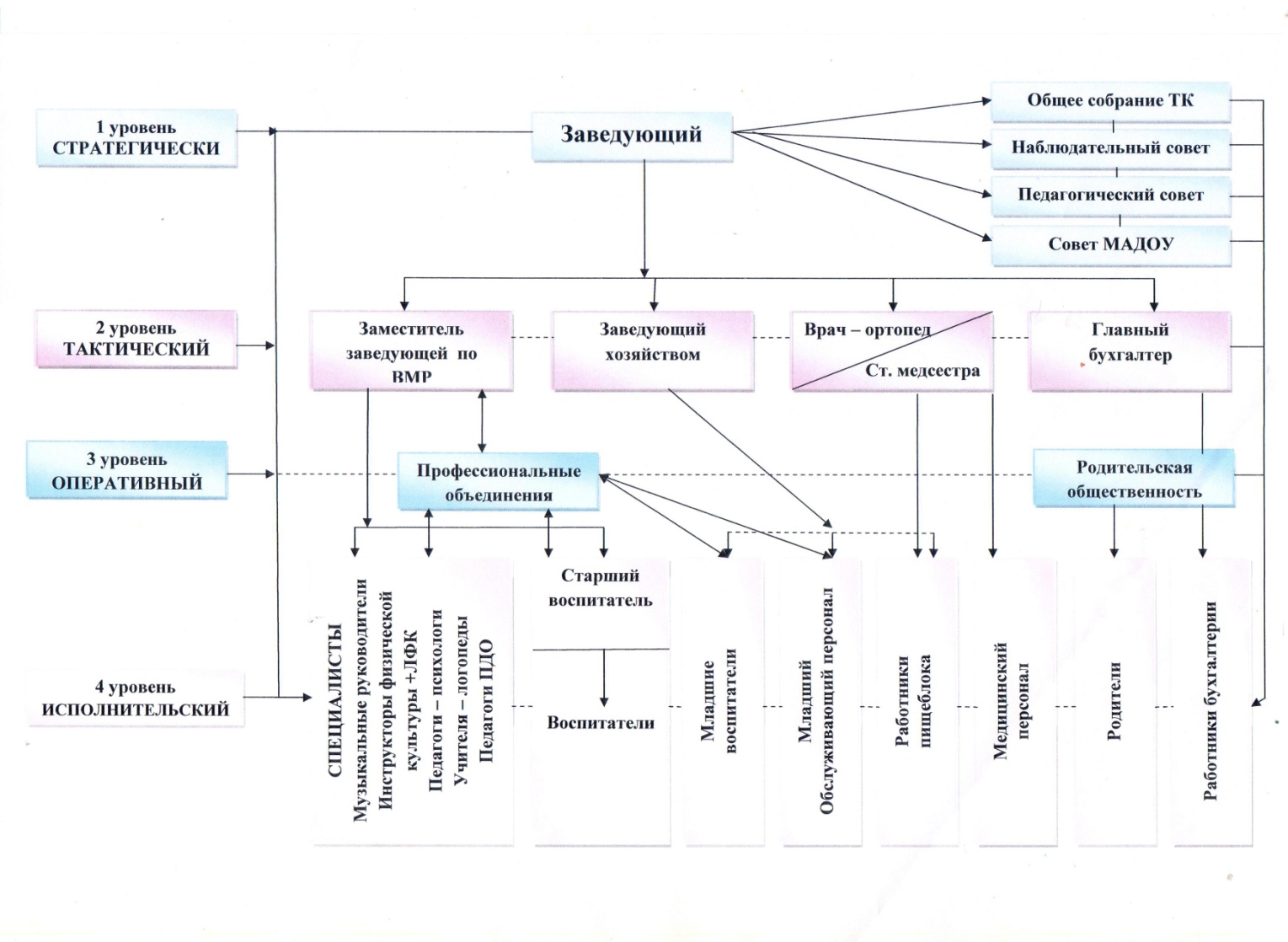 Анализ состояния управления учреждением за год.Таблица Общий вывод: анализ деятельности ДОУ за 2015-2016 учебный год показал, что работа выполнена на оптимальном уровне. Перспективы: - создание условий для повышения профессиональной компетентности педагогов в условиях реализации федерального государственного образовательного стандарта дошкольного образования; - создание условий для организации образовательного процесса с учётом многообразия индивидуальных детских возможностей и способностей.Годовые задачи на  2016 – 2017 учебный годИспользовать технологию проектной деятельности как форму освоения детьми дошкольного возраста трудовых навыков и умений.Формировать основы инженерного мышления у дошкольников.Реализация годовых задачИзучение состояния образовательного процесса (ОП)Реализуемое направление: демократизация аналитической функции управления ОП.Основное условие реализации данного направления: педагогическое сотрудничество – совместная деятельность всех участников образовательного процесса, направленная на достижение единой общественно-значимой цели.Пути реализации:1.Привлечение педагогов к анализу своей деятельности (самоанализ). Педагог планирует свою собственную деятельность только на основе диагностики, то есть глубокого анализа того, что удалось в работе с детьми, а что нет. Создание педагогического портфолио.2.Развитие творчества и инициативы педагогического коллектива путем включения каждого педагога в исследовательскую деятельность.Оценка качества ведения образовательного процессаКонтрольно-аналитический блокАнализ деятельности МАДОУ №453 за 2015-2016 учебный год.Общая характеристика.Организация деятельности дошкольного образовательного учреждения.Особенности образовательного процесса.Условия осуществления образовательного процесса.Результаты деятельности МАДОУ №453 за 2015-2016 учебный год.Организация методической работы.Анализ состояния образовательного процесса.Результаты готовности детей подготовительной группы к обучению к школе.Анализ работы с родителями и социальными институтами.Анализ взаимодействия с родителями.Анализ физкультурно-оздоровительной работы.Кадровый потенциал.Годовые задачи МАДОУ на учебный год.Циклограмма регулярно проводимых мероприятий.Мероприятия по развитию и обновлению механизмов управления.Мероприятия по реализации принципа преемственности дошкольного и начального школьного образования.Мероприятия по охране труда.Профилактика дорожно-транспортного травматизма.Мероприятия по изучению правил пожарной безопасности.Мероприятия по дополнительному образованию.Программно – методическое и информационное обеспечение.Работа с педагогическими кадрами.Материально-техническое обеспечение.Финансовое обеспечение.Изучение состояния образовательного процесса.Оценка качества ведения образовательного процесса.Контрольно – аналитический блок.Полное наименование образовательного учрежденияМуниципальное автономное дошкольное образовательное учреждение «Детский сад №453 г. Челябинска»Сокращенное наименование образовательного учрежденияМАДОУ «ДС №453 г. Челябинска» Местонахождение образовательного учрежденияЮридический: Россия, 454129, г. Челябинск, ул. Ереванская, 12( 351) 253-36-79Режим работы образовательногоучреждения12 часовой режим работы при пятидневной рабочей неделе с 6.30 до 18.30СайтЭлектронная почтаhttp://ds453.ru/madoy453@mail.ruФ.И.О. руководителя образовательного учрежденияМатюшина Ирина ЮрьевнаГод основания образовательного учрежденияМАДОУ «ДС №453 г. Челябинска» введён в эксплуатацию в 1985 годуРегистрация образовательного учрежденияЛицензия серия А №0001271 № 8618 от 23.11.2011Лицензия на дополнительные услуги(Серия 74 П 01 №0003699, приказ от 19.06.2015г. № 03-Л-938).Учредитель образовательного учрежденияКомитет по делам образования города ЧелябинскаУстав образовательногоучрежденияУстав зарегистрирован Администрацией Ленинского образовательного учреждения№Наименование группКол-во группКоличество детей1Первая младшая группа    3гр752Вторая младшая группа5 гр1263Средняя группа5 гр1294Старшая группа2гр525Старшая группа компенсирующей направленности с НОДА2гр306Старшая группа компенсирующей направленности с ТНР2гр397Подготовительная к школе группа1 гр278Подготовительная к школе группа компенсирующей направленности с НОДА2 гр369Подготовительная группа компенсирующей направленности с ТНР2 гр35ИТОГОИТОГО24гр549Приоритетное направление развитияНазвание кружка студии, вид деятельностиГруппа/количество детейРуководительПознавательное развитие-легоконструирование (кружок «Умка»)для детей средних, старших, подготовительных групп235 детейСимонова В.Г.Познавательное развитие- развивающие занятия для детей 6-7 лет с использованием «Триз - технологии и компьютерной грамотности» (кружок «Окно в школьный мир»)для детей подготовительных групп17 детейХаерзамановаО.В.-обучение английскому языку для детей старшего дошкольного возраста31 ребенокБалакина Т.Н.ЧередоваЮ.С.Речевое развитиекружок «Правильная речь»для детей старшего дошкольного возраста11 детейШубина А.И.Васильева Л.В.Физическое развитиеБассейн (кружок «Дельфинята»)для детей всех возрастных групп131 ребенокВальчукМ.Т.Художественно-эстетическое развитие-изодеятельность(кружок «Акварелька»)для детей всех возрастных групп 187 детейКозий Е.В.Художественно-эстетическое развитие- хореография для детей средних, старших, подготовительных групп75 детейБелкина О.В..Художественно-эстетическое развитие- занятия по вокалу (кружок «Соловушка»)для детей старшего дошкольного возраста8 детейПожидаева М.В.Социально- коммуникативное развитие- группа кратковременного пребывания (кружок «Малышок»)для детей неохваченных дошкольным образованием 12 детейТутынинаТ.В.                        Наименование конкурсаРезультат 2015-2016гг.- Районный этап конкурса «Педагог - года в дошкольном образовании – 2016», номинация «Педагогический дебют», Овчинникова А.А.- Муниципальный этап конкурса «Педагог - года в дошкольном образовании – 2016», номинация «Педагогический дебют», Овчинникова А.А.- VIII Региональный конкурс «Мой проект – 2016» (г. Ульяновск).- ХI районный фестиваль художественного творчества работников образования «Творческий  учитель- творческий ученик».1 место3 место2 диплома IIстепениДиплом Лауреат II степени№Участие в мероприятиях, датаУчастие в мероприятиях, датаМероприятия с детьмиСтепень участияРезультатРайонный уровеньРайонный уровеньРайонный уровеньРайонный уровеньРайонный уровеньРайонный уровень113.09.2015 Кубок по футболу Ленинского района13.09.2015 Кубок по футболу Ленинского районаКоманда детей 6-7 летСоревнование3 место (призеры)207.10. 201514.10.201515.10.2015Районная методическая неделя07.10. 201514.10.201515.10.2015Районная методическая неделяОткрытые занятия в рамках методической неделиПоказы открытого занятия НОД:- Беккер Т.В. «Рельеф»- Мануйлова О.В. «А я страха не боюсь!»- Сорочинская И.В. «Математический калейдоскоп»- Ганжа А.В. «Этажи леса»- Ольховская А.В. «Секреты воды»- Овчинникова А.А. «Рифмовки»329.10.2015Круглый стол «Тематическое планирование в условиях реализации ФГОС», «Документация регламентирующая деятельность ПДО по ИЗО»29.10.2015Круглый стол «Тематическое планирование в условиях реализации ФГОС», «Документация регламентирующая деятельность ПДО по ИЗО»Выступление ПДО/ ИЗО Макаровой Н.Е.Участник416.11.2015Отборочный (районный) этап конкурса-выставки по LEGO – конструированию для дошкольников16.11.2015Отборочный (районный) этап конкурса-выставки по LEGO – конструированию для дошкольниковПредоставление площадки516.11.2015Отборочный (районный) этап конкурса-выставки по LEGO – конструированию для дошкольников16.11.2015Отборочный (районный) этап конкурса-выставки по LEGO – конструированию для дошкольниковКоманда детей 5-7 летВыступление1 место (победители)618.11.2015«Веселые старты» среди дошкольников Ленинского района 18.11.2015«Веселые старты» среди дошкольников Ленинского района Команда детей 6-7 лет(«Дельфиненок»)Соревнование1 место (победители)718.11.2015«Веселые старты» среди дошкольников Ленинского района 18.11.2015«Веселые старты» среди дошкольников Ленинского района Команда детей 6-7 лет(«Садко»)Соревнование5 место (участники)826.11.2015Районные соревнования «Веселые старты» комплексной спартакиады «Малышок» среди старших дошкольников26.11.2015Районные соревнования «Веселые старты» комплексной спартакиады «Малышок» среди старших дошкольниковКоманда детей 6-7 летСоревнование1 место (победители)910.12.2015Семинар – практикум «Интернет ресурсы»,  «Электронное портфолио»,  «Современные инновационные технологии» 10.12.2015Семинар – практикум «Интернет ресурсы»,  «Электронное портфолио»,  «Современные инновационные технологии» Выступление ПДО/ ИЗО Макаровой Н.Е.Руководитель секции1017.12.2015Районный этап конкурса «Педагог - года в дошкольном образовании – 2016» номинация «Педагогический дебют» 17.12.2015Районный этап конкурса «Педагог - года в дошкольном образовании – 2016» номинация «Педагогический дебют» Выступление воспитателяОвчинниковой А.А.1 место (победители)11декабрь 2015ХI районный фестиваль художественного творчества работников образования «Творческий  учитель - творческий ученик»декабрь 2015ХI районный фестиваль художественного творчества работников образования «Творческий  учитель - творческий ученик»Выступление коллективаДиплом Лауреат II степени 12декабрь 2015ХI районный фестиваль художественного творчества работников образования «Творческий  учитель - творческий ученик»декабрь 2015ХI районный фестиваль художественного творчества работников образования «Творческий  учитель - творческий ученик»Выступление коллективаДиплом Лауреат II степени 1317.02.2016Спартакиада «Малышок» среди старших дошкольников Ленинского района, эстафета «Лыжные гонки» 17.02.2016Спартакиада «Малышок» среди старших дошкольников Ленинского района, эстафета «Лыжные гонки» Команда детей 6-7 лет(«Дельфиненок»)Соревнование3 место (победители)1417.02.2016Спартакиада «Малышок» среди старших дошкольников Ленинского района, эстафета «Лыжные гонки» 17.02.2016Спартакиада «Малышок» среди старших дошкольников Ленинского района, эстафета «Лыжные гонки» Команда детей 6-7 лет(«Садко»)Соревнование7 место (участники)1508.04.2016XIX Фестиваль «Хрустальная капель» 08.04.2016XIX Фестиваль «Хрустальная капель»08.04.2016XIX Фестиваль «Хрустальная капель» 08.04.2016XIX Фестиваль «Хрустальная капель»Команда детей 6-7 летВыступление(«Садко»)Диплом II степени1608.04.2016XIX Фестиваль «Хрустальная капель» 08.04.2016XIX Фестиваль «Хрустальная капель»08.04.2016XIX Фестиваль «Хрустальная капель» 08.04.2016XIX Фестиваль «Хрустальная капель»Команда детей 6-7 летВыступление(«Дельфиненок»)Диплом III степени1708.04.2016XIX Фестиваль «Хрустальная капель» 08.04.2016XIX Фестиваль «Хрустальная капель»08.04.2016XIX Фестиваль «Хрустальная капель» 08.04.2016XIX Фестиваль «Хрустальная капель»Индивидуальное выступление (Соловьева Влада)Диплом III степени1811.04.2016Районный конкурсе дошкольников«Я - исследователь»11.04.2016Районный конкурсе дошкольников«Я - исследователь»Команда детей 6-7 лет(«Дельфиненок»)Защита проекта: «Прозрачный мир»Диплом I степени1911.04.2016Районный конкурсе дошкольников«Я - исследователь»11.04.2016Районный конкурсе дошкольников«Я - исследователь»Команда детей 6-7 лет(«Садко»)Защита проекта: «Как увидеть звук?»Диплом II степени2013.04.2016Отборочный тур районных соревнований по «Русским шашкам» среди дошкольных учреждений Ленинского района13.04.2016Отборочный тур районных соревнований по «Русским шашкам» среди дошкольных учреждений Ленинского районаИндивидуальные выступления («Дельфиненок»)Соревнование1 место (победители)2113.04.2016Отборочный тур районных соревнований по «Русским шашкам» среди дошкольных учреждений Ленинского района13.04.2016Отборочный тур районных соревнований по «Русским шашкам» среди дошкольных учреждений Ленинского районаИндивидуальные выступления(«Садко»)Соревнование2 место (призеры)2219.04.2016Финал  районных соревнований по «Русским шашкам» среди дошкольных учреждений Ленинского района19.04.2016Финал  районных соревнований по «Русским шашкам» среди дошкольных учреждений Ленинского районаИндивидуальные выступления («Дельфиненок»)Соревнование4 место (участники)2319.04.2016Финал  районных соревнований по «Русским шашкам» среди дошкольных учреждений Ленинского района19.04.2016Финал  районных соревнований по «Русским шашкам» среди дошкольных учреждений Ленинского районаИндивидуальные выступления(«Садко»)Соревнование8 место (участники)2426.04.2016Отборочный этап районных соревнований по футболу в рамках Спартакиады «Малышок» 26.04.2016Отборочный этап районных соревнований по футболу в рамках Спартакиады «Малышок» Команда детей 6-7 лет(«Дельфиненок»)Соревнование1 место (победители)2506.05.2016Районные соревнования по футболу в рамках Спартакиады «Малышок» 06.05.2016Районные соревнования по футболу в рамках Спартакиады «Малышок» Команда детей 6-7 лет(«Дельфиненок»)Соревнование5 место (участники)2613.05.2016Районные соревнования по фитнесу 13.05.2016Районные соревнования по фитнесу Команда детей 6-7 лет(«Дельфиненок»)Соревнование1 место (победители)2713.05.2016Районные соревнования по фитнесу 13.05.2016Районные соревнования по фитнесу Дуэт детей 6-7 лет(«Садко»)Соревнование3 место (призеры)Городской уровеньГородской уровеньГородской уровеньГородской уровень2805.09.2015XIV городская выставка «Цветов и плодов»УчастиеПДО/ИЗО Козий Е.В.Сертификат участника2913.10.2015Единый городской методический день «Физкультурно-оздоровительная работа в ДОУ в условиях ФГОС ДО»Выступление инструктора по ф/к Федяшова Н.Б.Материалы выступления3013.10.2015Результаты и перспективы профессиональной деятельности педагогов-психологов в рамках ГПСПВыступление педагога-психолога Фаризова М.В.Материалы выступления3118.12.2015Мастер-класс «Особенности степ - аэробики при работе с детьми дошкольного возраста»Предоставление площадки32декабрь 2015Выставка картин художников Южного УралаУчастие ПДО/ИЗО Козий Е.В.Посещение выставки (буклет)3312, 16, 18.02.2016Муниципальный этап конкурса «Педагог - года в дошкольном образовании – 2016» номинация «Педагогический дебют» Участие  воспитателя Овчинниковой А.А. (победитель районного этапа конкурса)3 место (призеры)3403.02.2016Репортаж на канале «Восточный экспресс»: «Профилактические мероприятия по гриппу»Видеоролик3516.03.2016 Курсы повышения квалификации «Реализация педагогических технологий в решении актуальных проблем педагогической деятельности в условиях введения и реализации ФГОС дошкольного образования» Семинар инструктора по ф/к Федяшовой Н.Б.Конспект семинара: «Самостоятельная двигательная активность»3623 -  25.03.2016Семинар-практикум «Современные подходы к реализации ФГОС», «Моделирование мыслительных действий как средство активизации познавательно-речевого развития с ОНР»/ Крохина И.Н. г. ЧереповецОрганизаторы семинара для учителей – логопедов г. ЧелябинскаСертификаты участников семинара, материалы семинара3708.04.2016 Курсы повышения квалификации «Реализация педагогических технологий в решении актуальных проблем педагогической деятельности в условиях введения и реализации ФГОС дошкольного образования»Семинар инструктора по ф/к Федяшовой Н.Б.Конспект семинара: «Самостоятельная двигательная активность»3815.04.2016Соревнование среди дошкольных образовательных учреждений «Малышок», посвященных Дню Космонавтики Команда детей 6-7 летКоманда детей 6-7 летСоревнование3 место (призеры)3920.04.2016 Курсы повышения квалификации «Реализация педагогических технологий в решении актуальных проблем педагогической деятельности в условиях введения и реализации ФГОС дошкольного образования»Семинар инструктора по ф/к Федяшовой Н.Б.Конспект семинара: «Самостоятельная двигательная активность»4027.04.2016Городской конкурс «Почемучки»Предоставление площадки4128.04.2016Результаты и перспективы профессиональной деятельности учителей - логопедов ГПСП Выступление учителя-логопеда Фирстовой Т.В.Материалы выступления«Создание предметно-развивающей среды в логопедическом кабинете в условиях ФГОС»4228.04.2016Результаты и перспективы профессиональной деятельности учителей - логопедов ГПСП Выступление учителя-логопеда Аминовой Р.С.Материалы выступления «Повышение профессиональной компетентности и профессионального мастерства молодых учителей – логопедов в ДОУ через работу РМО «Школа молодого логопеда»»4313.05.2016  Мастер – класс по изодеятельности: «Нетрадиционные техники в ИЗО»Организация, проведение, участие ПДО/ИЗО Макарова Н.Е.Материалы мастер-класса4417.05.2016 Городская встречная легкоатлетическая эстафета в рамках городской спартакиады старших дошкольниковКоманда детей 6-7 летКоманда детей 6-7 летСоревнование6 место (участие)4518.05.2016Участие в детском фитнесе городской спартакиады Команда детей 6-7 летКоманда детей 6-7 летСоревнование4 место (участие)Областной уровеньОбластной уровеньОбластной уровеньОбластной уровеньОбластной уровеньОбластной уровень4629.09.2015Курсы повышения квалификации для слушателей ЧИППКРОВыступление педагогов:- старш. воспит.Зиновьевой Е.Н.,- воспитателяОвчинниковой А.А., - воспитателя Мутовкиной П.С.,- воспитателя Пушкаревой О.А.,   - воспитателя Хаерзамановой О.В., - инструктор по ф/кФедяшовой Н.Б.Материалы выступления4724.10.2015Региональный форум ДОО «Роботёнок», г. КыштымКоманда детей 6-7 летКоманда детей 6-7 летВыступлениеСвидетельство за участнике в региональном форуме дошкольных образовательных организаций «Роботёнок»4827.10.2015Курсы повышения квалификации для слушателей ЧИППКРОВыступление педагогов:- старш. воспит.Зиновьевой Е.Н.,- воспитателяОвчинниковой А.А., - воспитателя Соколовой Е.Н..,- воспитателя Пушкаревой О.А.,   - воспитателя Хаерзамановой О.В., - инструктор по ф/кФедяшовой Н.Б.Материалы выступления4908.12.2015«Современные педагогические технологии художественно-эстетического развития ребенка дошкольного возраста», кафедра ЧИППКРОВыступление ПДО/ИЗОМакаровой Н.Е.Материалы выступления5002.02.2016 Курсы повышения квалификации для слушателей ЧИППКРОВыступление педагогов:- старш. воспит.Зиновьевой Е.Н.,- воспитателяМутовкиной П.С.., - воспитателя Соколовой Е.Н..,- воспитателя Пушкаревой О.А.,   - воспитателя Хаерзамановой О.В., -воспитателяПожидаевой А.А.- инструктор по ф/кФедяшовой Н.Б.Материалы выступления5112.02 2016Всероссийская конференция и стажировка «Технология формирования основ инженерного мышления дошкольников»(г. Трехгорный)Участие педагогов (5 человек)Сертификаты участников5219.02.2016 Прием педагогов г. Екатеринбурга (частный детский сад «Солнечные лучики») - стажировка по использованию ТРИЗ – технологииСтажеры - педагоги ДОУ: - воспитатель Фокеева Л.М., - воспитатель Пушкарева О.А., - воспитатель Мутовкина П.С., - воспитатель Хаерзаманова О.В., - воспитатель Полякова И.М., - воспитатель Соколова Е.Н., - воспитатель Тюрина Н.А.Открытые просмотры НОД5316.03.2016Курсы повышения квалификации для слушателей ЧИППКРОВыступление- старш. воспит.Зиновьевой Е.Н.,- воспитателяМутовкиной П.С..,- воспитателя Соколовой Е.Н..,- воспитателя Пушкаревой О.А.,- воспитателя Хаерзамановой О.В.,-воспитателяПожидаевой А.А.-воспитателяАртемовой О.А.Материалы выступленийРоссийский уровеньРоссийский уровеньРоссийский уровеньРоссийский уровеньРоссийский уровеньРоссийский уровень54с 12.11.2015 по 18.11.2015Образовательная стажировка «Мир инновационных образовательных практик: шаг навстречу» в рамках Ассамблеи экспериментальных и инновационных площадок на Приморском форуме образовательных инициатив - 2015» (г. Владивосток)Выступление заведующейМатюшиной И.Ю. Мастер-класс «Механизмы управления инновационной работой в ДОУ»Диплом за проведение мастер-класса, сертификат5529.03.2016VIII Региональный конкурс«Мой проект» - 2016 (г. Ульяновск)Команда детей 6-7 лет(«Дельфиненок»)Команда детей 6-7 лет(«Дельфиненок»)Защита проекта: «Прозрачный мир»Диплом II степени5629.03.2016VIII Региональный конкурс«Мой проект» - 2016 (г. Ульяновск)Команда детей 6-7 лет(«Дельфиненок»)Команда детей 6-7 лет(«Дельфиненок»)Защита проекта: «Очки настроения»Диплом II степени5707.04.2016XV Всероссийская конференция педагогов дошкольных учреждений «Технологии формирования основ инженерного мышления дошкольников»(г. Ульяновск)Участие педагогов (5 человек)Выступление воспитателя Овчинниковой А.А. Сертификаты участниковМеждународный уровеньМеждународный уровеньМеждународный уровеньМеждународный уровеньМеждународный уровеньМеждународный уровень5812 - 18.11.2015Образовательная стажировка «Инновационная практика Китая» (г. Даляль); «Горизонты лидерства в образовании. Г. Далянь (КНР)»Участие в образовательной стажировкезаведующейМатюшина И.Ю.СертификатОбразовательная областьОсвоено (%)Освоено (%)Не освоено (%)Не освоено (%)Образовательная областьСентябрь 2015Май 2016Сентябрь 2015Май 2016Познавательное развитие69%85%31%14,6%Речевое развитие56,%77%44%23%Социально-коммуникативное развитие68,6%84%32%16%Физическое развитие67,1%84.4%33%16%Художественно-эстетическое развитие56,4%76%44%24%УровниМышлениеМышлениеМышлениеМышлениеМышлениеМышлениеМышлениеРечевое развитиеУровниВизуальноеВизуальноеПонятийноеПонятийноеПонятийноеПонятийноеАбстрактноеРечевое развитиеУровниЛинейноеСтруктурноеИнтуитивноеЛогическоеРечевоеОбразноеАбстрактноеРечевое развитиеУровниЛинейноеСтруктурноеИнтуитивноеЛогическоеРечевоеОбразноеАбстрактноеРечевое развитиеСлабый2%(1 ч)22%(11 ч)18%(9 ч)24%(12 ч)6%(3 ч)12%(6 ч)18%(9 ч)16%(8 ч)Средний63%(32 ч)53%(27 ч)67%(34 ч)65%(33 ч)78%(40 ч)63%(32 ч)61%(31 ч)61%(31 ч)Хороший35%(18 ч)22%(11 ч)16%(8 ч)12%(6 ч)16%(8 ч)25%(13 ч)22%(11 ч)23%(12 ч)Высокий0 %(0 ч)4%(2 ч)0 %(0 ч)0 %(0 ч)0 %(0 ч)0 %(0 ч)0 %(0 ч)0 %(0 ч)УровниМышлениеМышлениеМышлениеМышлениеМышлениеМышлениеМышлениеМышлениеМышлениеМышлениеРечевое развитиеРечевое развитиеУровниПонятийное интуитивноеПонятийное интуитивноеПонятийное логическоеПонятийное логическоеАбстрактноеАбстрактноеРечевоеРечевоеОбразноеОбразноеРечевое развитиеРечевое развитиеНулевой - контрольныйнулевойконтрольныйнулевойконтрольныйнулевойконтрольныйнулевойконтрольныйнулевойконтрольныйнулевойконтрольныйСлабый 27%(14 ч)18%(9 ч)40%(21 ч)24%(12 ч)40%(21 ч)18%(9 ч)17%(9 ч)6%(3 ч)21%(11 ч)12%(6 ч)31%(16 ч)16%(8 ч)Средний 56%(29 ч)67%(34 ч)52%(27 ч)65%(33 ч)50%(26 ч)61%(31 ч)75%(39 ч)78%(40 ч)62%(32 ч)63%(32 ч)56%(29 ч)61%(31 ч)Хороший17 %(9 ч)16%(8 ч)8%(4 ч)12%(6 ч)10%(5 ч)22%(11 ч)8%(4 ч)16%(8 ч)17%(9 ч)25%(13 ч)13%(7 ч)23%(12 ч)Высокий0%(0 ч)0 %(0 ч)0%(0 ч)0 %(0 ч)0%(0 ч)0 %(0 ч)0%(0 ч)0 %(0 ч)0%(0 ч)0 %(0 ч)0%(0 ч)0 %(0 ч)УровниМышлениеМышлениеМышлениеМышлениеМышлениеМышлениеМышлениеРечевое развитиеУровниВизуальноеВизуальноеПонятийноеПонятийноеПонятийноеПонятийноеАбстрактноеРечевое развитиеУровниЛинейноеСтруктурноеИнтуитивноеЛогическоеРечевоеОбразноеАбстрактноеРечевое развитиеУровниЛинейноеСтруктурноеИнтуитивноеЛогическоеРечевоеОбразноеАбстрактноеРечевое развитиеСлабый8%(3 ч)8%(3 ч)14%(5 ч)25%(9 ч)8%(3 ч)6%(2 ч)39%(14 ч)19%(7 ч)Средний56%(20 ч)64%(23 ч)75%(27 ч)64%(23 ч)75%(27 ч)81%(29 ч)33%(12 ч)75%(27 ч)Хороший31%(11 ч)28%(10 ч)11%(4 ч)11%(4 ч)17%(6 ч)14%(5 ч)28%(10 ч)6%(2 ч)Высокий6%(2 ч)0%(0 ч)0%(0 ч)0%(0 ч)0%(0 ч)0%(0 ч)0%(0 ч)0%(0 ч)УровниМышлениеМышлениеМышлениеМышлениеМышлениеМышлениеМышлениеМышлениеМышлениеМышлениеРечевое развитиеРечевое развитиеУровниПонятийное интуитивноеПонятийное интуитивноеПонятийное логическоеПонятийное логическоеАбстрактноеАбстрактноеРечевоеРечевоеОбразноеОбразноеРечевое развитиеРечевое развитиеНулевой - контрольныйнулевойконтрольныйнулевойконтрольныйнулевойконтрольныйнулевойконтрольныйнулевойконтрольныйнулевойконтрольныйСлабый 20%(7 ч)14%(5 ч)31%(11 ч)25%(9 ч)60%(21 ч)39%(14 ч)23%(8 ч)8%(3 ч)14%(5 ч)6%(2 ч)37%(13 ч)19%(7 ч)Средний 66%(23 ч)75%(27 ч)66%(23 ч)64%(23 ч)37%(13 ч)33%(12 ч)69%   (24 ч)75%(27 ч)63%(22 ч)81%(29 ч)60%(21 ч)75%(27 ч)Хороший14%(5 ч)11%(4 ч)3%(1 ч)11%(4 ч)3%(1 ч)28%(10 ч)8%        (3 ч)17%(6 ч)23%(8 ч)14%(5 ч)3%(1 ч)6%(2 ч)Высокий0%(0 ч)0%(0 ч)0%(0 ч)0%(0 ч)0%(0 ч)0%(0 ч)0%(0 ч)0%(0 ч)0%(0 ч)0%(0 ч)0%(0 ч)0%(0 ч)ГодАбсолютно здоровыхАбсолютно здоровыхИмеющие отклоненияИмеющие отклоненияИмеющие отклоненияИмеющие отклоненияИмеющие другие заболеванияИмеющие другие заболеванияГодАбсолютно здоровыхАбсолютно здоровыхВ психическом развитииВ психическом развитииВ физическом развитииВ физическом развитииИмеющие другие заболеванияИмеющие другие заболеванияГодКол-во%Кол-во%Кол-во%Кол-во%20155610,5%122%6512%40475%Показатели2015Среднесписочный состав537Всего дней посещения47094Посещаемость98%Посещаемость на 1 ребенка в год174,74Пропуски39092Всего пропусков по простудным заболеваниям5208Число пропусков на одного ребенка в год67,18Число пропусков по простудным заболеваниям на 1 ребенка9,7Количество случаев заболевания1116Количество часто и длительно болеющих детей22Число детей ни разу не болевших за год86Индекс здоровья (%): (число ни разу не болевших в году детей/ на списочный состав)*10016,3%ГодКоличество детейСостоят на учёте по следующим заболеваниям201554Дыхательная система - 7Органы пищеварения - 19Мочевыводящие пути - 9Нервная система - 4Болезни уха - 15Уровень состояния здоровья20151 группа562 группа4183 группа614 группа1Инвалиды1Всего детей537Место2015В ДОУ1Дома14№п/пКатегории педагогических и руководящих работниковКоличество педагоговПотребность1.Заведующий102.Заместитель заведующего203.Воспитатель (включая старшего воспитателя)5004.Педагог - психолог105.Инструктор по физической культуре206.Музыкальный руководитель307.Учитель-логопед508.ПДО (хореограф)209.ПДО (изодеятельность)3010.ПДО (легоконструирование)1011ПДО (английский язык)20Всего72Уровень образованияКоличество педагогов%Высшее образование4159%Незаконченное высшее образование23%Среднее профессиональное педагогическое образование2638%Среднее образование00Квалификационная категорияКоличество педагогов%Высшая квалификационная категория2232%Первая квалификационная категория3652%Без квалификационной категории1116%Педагогический стаж (полных лет)Количество педагогов%1 - 3 года34%3 - 5лет913%5-10 лет2029%10 -15 лет1725%15-201116%20 и более лет913%2015 -2016уч. годКакие курсы и где- «Современные педагогические технологии развития детей в условиях введения Федерального государственного образовательного стандарта дошкольного образования» Институт дополнительного образования и профессионального обучения ФГБОУ ВПО «ЧГПУ» с 14.09.2015г. – 18.12.2015г., в объеме 72 часов – 67 педагогов (100%)- «Педагогическая деятельность в условиях введения федерального государственного образовательного стандарта дошкольного образования» с 21.12.2015г. – 29.12.2015г., в объеме 72 часов – 7 педагогов (10,5%)- «Реализация программы развития ДОУ в рамках годового планирования деятельности руководителя» с 23.05.2016г. – 3.06.2016г., в объеме 24 учебных часов – 1 педагог  (1,5%)- «Технология формирования основ инженерного мышления дошкольников» с 16.02.2016г. – 18.02.2016г., в объеме 24 часов (15%).-  «Познавательное и речевое развитие детей дошкольного возраста с ОВЗ средствами современных образовательных технологий в условиях обновления образования» с 23.03.2016-25.03.2016г., в объеме 72 часов (17%).Квалификационная категория01.09.2015 - 2016 уч. годВысшая категория1Первая категория2ПоказателиУровеньРезультат1.Оценка организационных условий ДОУ:1.1.Нормативно-правовая база, обеспечивающая функционирование ДОУ (лицензия, устав, договоры).1.2. Соответствие документов, регламентирующих деятельность ДОУ, законодательным нормативным актам в области образования.1.3.Наличие и ведение делопроизводства в соответствии с ЕГСД.1.4.Состояние материально-технической базы учреждения (наличие, использование, развитие).Оценка организационных условий образовательного процесса ДОУ.2.1.Активное участие педагогов в развитии педагогического процесса (освоение новых программ и технологий; диагностика профессионализма педагогов; координация и кооперация деятельности педагогов,  разнообразные формы взаимодействия педагогов).2.2. Творческая самореализация педагогов (внутренняя мотивация педагогов к профессиональной деятельности, выявление основных затруднений в деятельности педагога и их причин;  определение приоритетных направлений; свободный выбор содержания и технологии педагогического процесса)Оценка условий организации педагогического коллектива.Наличие и действенность традиций в коллективе.Включение педагогов в управление ДОУ, делегирование полномочий в коллективе.Функционирование педагогического совета ДОУ.Соблюдение этических норм в управленческой деятельности.Наличие деловых отношений в коллективе (сплоченность, инициативность, открытость, самокритичность)Благоприятный психологический микроклимат.Оценка кадрового обеспечения.Соответствие штатного расписания бюджетному финансированию и нормативам ставок управленческого, педагогического и обслуживающего персонала.Использование внутренних резервов ДОУ для расширения штатного расписания.Согласованность  должностных инструкций и штатного расписания специфике ДОУ.Распределение обязанностей и рациональность графика работы воспитателей, педагогов-специалистов, младших воспитателей с целью увеличения времени взаимодействия педагогов с детьми.Рационализация режима дня и регламента НОД.Профессиональный уровень педагогов (образование, стаж, категория)Стабильность кадров.5. Оценка инновационной деятельности ДОУ.Актуальность и перспективность выбранных ДОУ программы и технологий.Прогнозируемая и реальная результативность инноваций. Обеспеченность инновационного процесса (материально-технические условия, информационно-методические условия).Наличие обоснованного плана (программы, модели) организации в ДОУ инновационного процесса.Оценка продуктивности деятельности руководителя.6.1.Эффективность работы администрации по формированию и конкретизации целей ДОУ (фиксация в документах ДОУ его концепции, стратегии развития и их адекватность условиям работы ДОУ; наличие локальных актов, регламентирующих внутреннюю деятельность ДОУ)6.2. Эффективность работы администрации по формированию целостной системы планирования в ДОУ (наличие годового и других обоснованных планов, их информационно-аналитическое обоснование,  преемственность; наличие системы диагностики промежуточных результатов планирования и своевременность корректировки планов). оптимальныйоптимальныйдостаточныйдостаточныйдостаточныйдостаточныйоптимальныйдостаточныйоптимальныйвысокийвысокийдостаточныйоптимальныйоптимальныйоптимальныйоптимальныйвысокийвысокийдостаточныйвысокийоптимальныйоптимальныйоптимальныйоптимальныйоптимальныйоптимальный Устав, получена лицензия на дополнительные услуги, обновлено содержание локальных актов. Наблюдается повышение мотивации педагогов к инновационной деятельности. Создание методических объединений педагогов по разделам образовательной программы;Демократизация аналитической функции управления образ.процессом; регулярное проведение методических мероприятий, тематическихпраздников с сотрудниками.Стабильность кадрового состава.Наблюдается повышение мотивации педагогов к инновационной деятельности. Стратегические цели учреждения зафиксированы в Программе развития МАДОУ № 453 на 2015-2018 гг.  и преемственны с тактическим планом.ЗадачиМетодические мероприятия.Виды и содержание управленческой деятельностиСроки проведенияОтветственныйОжидаемый результат123451. Использовать технологию проектной деятельности как форму освоения детьми дошкольного возраста трудовых навыков и умений.Педагогический совет №1.Организационный1.Результаты готовности МАДОУ к новому учебному году.2.Вести с городской августовской НПК.3.Утверждение годового плана работы на 2016-2017 учебный год.СентябрьЗаведующий МАДОУЗам. Зав. по ВМРСтарший воспитательПротоколы, фотоматериал, презентация, годовой план работы, решение1. Использовать технологию проектной деятельности как форму освоения детьми дошкольного возраста трудовых навыков и умений.Обучающий семинар 1.«Санитарно-эпидемиологические требования к организации и содержанию работы по трудовому воспитанию»2.«Создание условий в ДОУ для самореализации ребенка в трудовой деятельности» (обобщение опыта работы педагога Ганжи А.В.)СентябрьОктябрьМедицинские работникиСтарший воспитательЗам. Зав. по ВМРСтарший воспитательПротокол, материалПротокол, фотоматериал, презентация, материалы1. Использовать технологию проектной деятельности как форму освоения детьми дошкольного возраста трудовых навыков и умений.3.«Использование ИКТ в образовательной работе ДОУ».Цель: разработка материалов для работы с интерактивной доской.ДекабрьЗам. Зав. по ВМРСтарший воспитательПротокол, фотоматериал, презентация, материалы1. Использовать технологию проектной деятельности как форму освоения детьми дошкольного возраста трудовых навыков и умений.Смотр – конкурс уголков по трудовому воспитаниюОктябрьЗам. Зав. по ВМРСтарший воспитательПриказ, положение, фотоматериал1. Использовать технологию проектной деятельности как форму освоения детьми дошкольного возраста трудовых навыков и умений.Городской конкурс «Кем быть?»ОктябрьЗам. Зав. по ВМРСтарший воспитательПриказ, положение, фотоматериал1. Использовать технологию проектной деятельности как форму освоения детьми дошкольного возраста трудовых навыков и умений.Фотовыставка 1.«Любим мы трудиться, не хотим ленится»2.«Наши родители на работе» ФевральМартВоспитатели всех возрастных группСтарший воспитательВоспитатели всех возрастных группСтарший воспитательФотоматериал1. Использовать технологию проектной деятельности как форму освоения детьми дошкольного возраста трудовых навыков и умений.Семинар – практикум для родителей:«Воспитание навыков самообслуживания у детей 3-го года жизни».НоябрьЗам. Зав. по ВМРСтарший воспитательПедагог-психолог Протокол, фотоматериал, презентация, материалы1. Использовать технологию проектной деятельности как форму освоения детьми дошкольного возраста трудовых навыков и умений.Работа с родителями:1.Мастер-класс  «Папа  может все» (ледяные  поделки на участке)2. Открытый просмотр проектов по трудовому воспитанию3. Выставка поделок «Мамины умелые ручки»ДекабрьФевральМартВоспитатели старших группЗам. Зав. по ВМРСтарший воспитательВоспитатели всех группЗам. Зав. по ВМРСтарший воспитательВоспитатели всех группЗам. Зав. по ВМРСтарший воспитательЛедяные поделкиФотоматериал, презентацияПоделки, фотоматериал1. Использовать технологию проектной деятельности как форму освоения детьми дошкольного возраста трудовых навыков и умений.Взаимопросмотр«Совместная проектная деятельность педагога с детьми по трудовому воспитанию».ФевральЗам. Зав. По ВМРСтарший воспитательВоспитатели старших группФотоматериал, презентация, материалы1. Использовать технологию проектной деятельности как форму освоения детьми дошкольного возраста трудовых навыков и умений.Работа с педагогами:1.Постановка спектакля детьми старшего дошкольного возраста «Бобовое зернышко»3.Составление картотеки художественного слова по трудовому воспитанию (песни, пословицы, поговорки, стихи)МартВ течение годаЗам. Зав. По ВМРСтарший воспитательМузыкальный руководительСтарший воспитательУчитель-логопедМузыкальный руководительВоспитатели всех возрастных группФотоматериал, презентация, материалыКартотека1. Использовать технологию проектной деятельности как форму освоения детьми дошкольного возраста трудовых навыков и умений.Педагогический час«Изучение концепции образовательного проекта ТЕМП»ЯнварьЗаведующий МАДОУЗам. Зав. По ВМРСтарший воспитательПротокол, фотоматериал, презентация, материалы1. Использовать технологию проектной деятельности как форму освоения детьми дошкольного возраста трудовых навыков и умений.Консультации:1.«Проектная деятельность дошкольников по трудовому воспитанию (ранняя профориентация)».2.«Формирование положительного отношения детей дошкольного возраста к труду» (для начинающих педагогов)3.«Предметно-развивающая среда – средство трудового воспитания детей дошкольного возраста» (для начинающих педагогов)4.«Народное творчество в трудовом воспитании»В течение годаНоябрьДекабрьЯнварьЗам. Зав. По ВМРСтарший воспитательСтарший воспитательЗам. Зав. По ВМРСтарший воспитательЗам. Зав. По ВМРСтарший воспитательМатериалы, журнал консультацийМатериалы, журнал консультацийМатериалы, журнал консультацийМатериалы, журнал консультаций1. Использовать технологию проектной деятельности как форму освоения детьми дошкольного возраста трудовых навыков и умений.Тематический контроль«Анализ планирования по трудовому воспитанию».В течение годаЗам. Зав. по ВМРСтарший воспитатель1. Использовать технологию проектной деятельности как форму освоения детьми дошкольного возраста трудовых навыков и умений.Создание творческой группы по разработке взаимодействия учителя-логопеда со специалистами ДОУ в группах компенсирующей направленности для детей с ТНРСентябрьЗам. Зав. по ВМРСтарший воспитательУчитель-логопед2.Формировать основы инженерного мышления у дошкольников.Педагогический совет №2«Формирование основ инженерного мышления у дошкольников»1.Понятие – что такое инженерное мышление?2.Виды инженерного мышления.3.Создание условий для развития инженерного мышление у детей дошкольного возрастаНоябрьЗаведующий МАДОУЗам. Зав. По ВМРСтарший воспитательПротоколы, фотоматериал, презентация, решение2.Формировать основы инженерного мышления у дошкольников.Семинар-практикум для педагогов«Формирование инженерного мышления дошкольников посредствам программирования на основе LEGO WeDO»МартЗам. Зав. По ВМРСтарший воспитательПДО/ЛегоПротоколы, фотоматериал, презентация, материал2.Формировать основы инженерного мышления у дошкольников.Консультации:1.«Развитие конструктивной деятельности и технического творчества дошкольников через LEGO – конструирование и роботехнику WeDO»2.Формирование основ инженерного мышления у детей дошкольного возрастаВ течение годаВ течение годаЗам.зав. по ВМРСтарший воспитательПДО/ЛегоЗам.зав. по ВМРСтарший воспитательМатериалы, журнал консультацийМатериалы, журнал консультаций2.Формировать основы инженерного мышления у дошкольников.Участие в работе Российских стажировочных площадках.В течение годаЗаведующий МАДОУЗам. Зав. По ВМРСтарший воспитательфотоматериал, презентация, материалы2.Формировать основы инженерного мышления у дошкольников.Педагогический совет №3Реализация основных задач образовательного процесса.1.Анализ образовательной работы в ДОУ.2.Творческие отчеты по итогам 2015-2016 учебного года воспитателей и специалистов.3.Обсуждение годового плана на 2015-2016 учебный год.4.План летней оздоровительной работы. МайЗаведующий МАДОУЗам. Зав. По ВМРСтарший воспитательПротокол, фотоматериалы, презентация, годовой отчетНаименование видов управленческой деятельности, управленческих мероприятийСрокиОтветственный исполнительРезультат1.Мероприятия по развитию и обновлению механизмов управления1.Мероприятия по развитию и обновлению механизмов управления1.Мероприятия по развитию и обновлению механизмов управления1.Мероприятия по развитию и обновлению механизмов управленияУправленческие мероприятияУправленческие мероприятияУправленческие мероприятияУправленческие мероприятияУтверждение перспективного плана административно – хозяйственной работы на 2016-2017 учебный год.сентябрьЗам. зав. По АХРПланУтверждение плана административно – финансовой деятельности на 2016 – 2017 учебный год.октябрьГлав. бухгалтерПланПредоставить на обсуждение и утверждение циклограммы и график работы узких специалистов (учителя – логопеда, педагога-психолога, инструктора ЛФК и др.) в соответствии с требованием программы.сентябрьСпециалисты ДОУЦиклограммы, графики работыОтчет организации питания в МАДОУ за истекший период.1 раз в месяцСтаршая м/сЗав. складомГлав. бухгалтерАналит. справки,отчет о выполнении норм питания, мониторингИнформация об организации мероприятий по гриппу и ОРВИ.1 раз в кварталСтаршая м/сФин. отчет, план мероприятий,Анализ обследованияОтчет о результатах финансово – хозяйственной деятельности за 2016 год. декабрьГлав. бухгалтерЗавхозФин. отчетОтчет о результатах административно – хозяйственной деятельности за 2016 год (сравнение с 2015 годом).декабрьГлав. бухгалтерзавхозОтчетАнализ результатов работы мед. службы в сравнении за 3 года (заболеваемость, посещаемость, выполнение натуральных норм).декабрьСтаршая мед. сестраМониторингФормирование нормативно-правовой базы по введению ФГОС ДО.2015-2017Заведующий МАДУНормативно-правовые документы федерального, регионального, муниципального уровней, регламентирующие введение и реализацию ФГОС ДОПриведение локальных актов ДОУ в соответствие с требованиями Федерального закона от 29.12.2012 №273-ФЗ и ФГОС ДОВ течение уч. годаЗаведующий МАДОУПравила внутреннего распорядка образовательного учреждения. Договор образовательного учреждения с родителями (законными представителями) воспитанников. Договор об образовании. Приказ об утверждении плана-графика (сетевого графика, дорожной карты) введения ФГОС ДО в образовательном учреждении. Должностные инструкции (приказ МЗ и СР РФ от 26.08.2010 №761 и «Об утверждении Единого квалификационного справочника должностей руководителей, специалистов и служащих».Мероприятия по реализации принципа преемственности дошкольного и начального школьного образованияМероприятия по реализации принципа преемственности дошкольного и начального школьного образованияМероприятия по реализации принципа преемственности дошкольного и начального школьного образованияМероприятия по реализации принципа преемственности дошкольного и начального школьного образованияВзаимное посещение школы и детского сада (НОД, уроков).В течение уч. годаЗам. зав. По ВМРфотоматериалыУчастие в педагогических советах.В течение уч. годаЗам. зав. По ВМРфотоматериалыВзаимное консультированиеВ течение уч. годаЗам. зав. По ВМРМатериалы консультацийДень открытых дверей (показ открытых занятий и уроков)СентябрьСт. воспитательФотоматериалы, конспекты НОДПраздник в ДОУ «День знаний»Посещение торжественной линейки в школе.Экскурсия к зданию школы.СентябрьСт. воспитательФотоматериалы, конспект беседыБеседа о школе.Экскурсия в библиотеку школы.Беседа о профессии учителя (с приглашением учителя начальных классов).В течение уч. годаПедагоги подготовительных к школе группФотоматериалы, конспект беседыИзобразительная деятельность на тему школы.Сюжетно-ролевая игра «Школа».Словесные и дидактические игры школьной тематики.Рассматривание школьных принадлежностей и дидактическая игра «Собери портфель».В течение уч. годаПедагоги подготовительных к школе группФотоматериалы, конспект беседыПраздник в ДОУ «До свидания, детский сад».МайПедагоги подготовительных к школе группФотоматериалы, сценарийКонсультация «Адаптация детей к школе».АпрельПедагог-психологМатериалы консультацииИндивидуальные консультации с педагогами ДОУ.В течение уч. годаПедагог-психологМатериалы консультацииОформление папки для родителей «Что должен уметь будущий первоклассник».ОктябрьПедагоги подготовительных к школе группМатериалы консультацииКонсультация «Психологическая готовность к школе».ДекабрьПедагог-психологМатериалы консультацииМероприятия по охране трудаМероприятия по охране трудаМероприятия по охране трудаМероприятия по охране трудаОбеспечение контроля за нормативно – правовым обеспечение ДОУ.СентябрьЗаведующий МАДОУКонтроль за обеспечением законодательными, нормативными актами, локальными актами ДОУ, приказами на назначение ответственных по ОТ, ОБЖ, инструкциями по видам работ, по профессиям, инструкциями по ОБЖ, действиям в ч/с противопожарной безопасности.СентябрьЗаведующий МАДОУИнженер по охране трудаАкты приемки ДОУ к уч. годуОрганизация работы по управлению ОБЖ в ДОУ.В течение уч. годаЗаведующий МАДОУИнженер по охране трудаОрганизация работы по охране труда, ОБЖ, по профилактике ДТТ, пожарной безопасности ГО и Ч/С, профилактике травматизма в ДОУ.СентябрьЗаведующий МАДОУИнженер по охране трудаПриказПланы работыОрганизация контроля за организацией работы уполномоченных по ОТ, работы комиссий по ОТ.Инженер по охране трудаПрограммы контроляКонтроль за выполнением соглашений по ОТ.2 раза в годЗаведующий МАДОУПрограммы контроляПланирование улучшений условий труда.Проведение анализа состояния От в ДОУ.ЕжегодноИнженер по охране трудаИнформацияКонтроль за выполнением планов по реализации целевых программ по ОБЖ и пожарной безопасности.ЕжегодноЗаведующий МАДОУИнженер по охране трудаОтчет о выполненииОрганизация контроля за выполнением Отраслевого стандарта требований по ОТ и ОБЖЕжегодноЗаведующий МАДОУИнженер по охране трудаСправкиАктыПриказыОрганизация работы по профилактике н/случаев в ДОУПланИнженер  по охране трудаПриказыЖурнал учетаОрганизация контроля за обеспечением безопасности и охраной труда в период смотров ДОУ (смотр к новому уч. году, смотр зимних условий, организации летней работы, подготовки аттестации, лицензирования ДОУ, комплексных проверок).В течение уч. годаИнженер по охране трудаСправкиПриказыМетодическое обеспечение ОТ и ОБЖ ДОУ.В течение уч. годаЗам. зав. по ВМРМетодические рекомендацииПрофилактика дорожно-транспортного ревматизмаПрофилактика дорожно-транспортного ревматизмаПрофилактика дорожно-транспортного ревматизмаПрофилактика дорожно-транспортного ревматизмаРабота с педагогами, родителями.Консультация для педагогов:«Организация работы с детьми по безопасности дорожного движения».ОктябрьСавельева Л.В.Материал консультацииРазработка памяток для родителей по ПДДОктябрьВоспитателиПамяткиЗнакомство с планом работы по ПДД на 2016-2017 учебный год.АвгустЗам. зав. по ВМРПланОперативный контроль за организацией деятельности с детьми с учетом ФГОС.ОктябрьЗам. зав. по ВМРСтарший воспитательКарты контроляПриобретение детской художественной литературы по ПДД.В течение уч. годаЗам. зав. по ВМРЛитератураПодбор и систематизация игр по всем группам по теме «Правила дорожного движения».ДекабрьСтарший воспитательБанк игрПодготовка к проведению развлечений с детьми по ПДД.ДекабрьЗам. зав. по ВМРСтарший воспитательСценарийПроведение инструктажа родителей по ПДД.МартСотрудник ГИБДДЖурналАнализ работы с детьми и родителями по ПДД.МайЗам. зав. по ВМРСправкаПодготовка атрибутов для транспортной площадки.МайВоспитатели группАтрибутыИнформация для родителей «Будьте внимательны на дороге»МайВоспитатели группИнформацияВстреча с инспекторами ГИБДД.Проведение инструктажа родителей по ПДД (на общем родительском собрании).МайЗаведующий МАДОУФотоматериалыРабота с детьмиАкция по профилактике детского дорожно-транспортного травматизма (обучение правилам безопасного поведения на дороге и во дворе – «Внимание дети»).СентябрьВоспитателиСавельева Л.В.ОтчетСовместная деятельность с детьми по ПДД согласно ФГОС:«Улица города» - подготовительная группа;«Мы знакомимся с улицей» - старшая группа;«Мы пассажиры» - средняя группа;«Транспорт» - вторая младшая группа.НоябрьВоспитатели группКонспектыЦелевые прогулки: младшая и средняя группы; старшая и подготовительная группы.В течение уч. годаВоспитатели группФотоматериалыЧтение произведений и рассматривание иллюстрацийНоябрьВоспитатели группФотоматериалыОрганизация и проведение игр в совместной деятельности с детьми: «Улица» - средняя группа;«Грузовой транспорт» - вторая младшая группа.НоябрьВоспитатели группКонспектРисование. «Машины нашего города» - первая младшая группа.НоябрьВоспитатели группКонспектОрганизация и проведение выставки детского творчества по правилам безопасности на дорогах.ФевральПДО по ИЗОПоложениеОформление информационного стенда для родителей по ПДДСентябрьЗам. зав. по ВМРМатериалыВыставка семейных рисунков по безопасности дорожного движения «Мы за безопасное движение»НоябрьПДО по ИЗОРисунки, фотоматериалМероприятия по изучению правил пожарной безопасностиМероприятия по изучению правил пожарной безопасностиМероприятия по изучению правил пожарной безопасностиМероприятия по изучению правил пожарной безопасностиС сотрудникамиИнструктаж по теме «Правила пожарной безопасности»СентябрьМайЗам. зав. по безопасностиИнструкцияОбзор литературы по теме «Профилактика ППБ»:Журналы «Дошкольное воспитание», «Старший воспитатель», «Справочник руководителя ДОУ», «Воспитатель», новинки методической литературы.СентябрьСтарший воспитательМетод. литератураКонсультация на тему «Ознакомление детей с ППБ – часть работы по ОБЖ в ДОУ».СентябрьСтарший воспитательКонспект консультацииКонсультация по теме «Перспективное планирование по социально – коммуникативной образовательной области по направлению «Безопасность».ДекабрьСтарший воспитательКонспектС детьмиКоллективный просмотр фильмов цикла безопасность/ППБ.ФевральВоспитатели группФотоматериалыКонкурс коллективного рисунка детей старшего дошкольного возраста «Берегись огня».ФевральПДО ИЗОКоллективный рисунокЦикл непосредственно образовательной деятельности по ППБ.В течение уч. годаВоспитатели группКонспекты НОД, планированиеС родителямиАнкетирование родителей «Знаете ли вы правила пожарной безопасности?»ФевральВоспитатели группАнкетыОрганизация уголков безопасности (совместно с родителями).ФевральВоспитатели группПапки-ширмыСоздание памятки по ППБ для родителей.МайВоспитатели группПамяткаМероприятия по дополнительному образованиюМероприятия по дополнительному образованиюМероприятия по дополнительному образованиюМероприятия по дополнительному образованиюИзучение запроса родителей на дополнительные образовательные услуги и формирование банка данных.Сентябрь 2016Зам. зав. по ВМРАнкетированиеФормирование спектра дополнительных услуг образования, в соответствии с запросами родителей и условиями МАДОУ.Сентябрь 2016Заведующий МАДОУЗам. зав. по ВМРДоговора, функционал, штатное расписание, сетки доп. образованияАнализ состояния нормативно-правового обеспечения воспитания и доп. образования.Октябрь 2016Зам. зав. по ВМРПакет документов, банк данных, номенклатура, мониторингАнализ реализации программ дополнительного образованияМай - 2017Зам. зав. по ВМРАналитич. справки, мониторингПрограммно-методическое и информационное обеспечениеПрограммно-методическое и информационное обеспечениеПрограммно-методическое и информационное обеспечениеПрограммно-методическое и информационное обеспечениеПриведение УМК в соответствие с ООП ДО.Сентябрь-ноябрьЗам. зав. по ВМРСтарший воспитательУчебно-методический комплексСистематизация годового планирования специалистов по воспитательной работе и дополнительному образованию.Сентябрь - ноябрьЗам. зав. по ВМРСтарший воспитательПланы работы специалистовПроведение традиционных рекламных акций (День открытых дверей, массовые праздники на прогулке, консульт. пункты), по привлечению неорганизованных детей микросоциума к дополнительным услугам МАДОУ.В течении уч. годаЗам. зав. по ВМРСтарший воспитательОбразовательная программа, планированиеВедение официального сайта в соответствии со статьей 29 Федерального закона «Об образовании в Российской Федерации» №273 – ФЗ. ПостоянноСтарший воспитательСайт ДОУОбеспечение публичной отчетности о ходе и результатах введения ФГОС ДО в ДОУЕжегодно до 20 августаЗаведующий МАДОУТекст публичного отчетаИнформирование родительской общественности по вопросам введения ФГОС ДО.В течении уч. годаЗам. зав. по ВМРСтарший воспитательИнформацияРабота с педагогическими кадрами Работа с педагогическими кадрами Работа с педагогическими кадрами Работа с педагогическими кадрами Создание условий для повышения квалификации по вопросам введения ФГОС ДОВ течении уч. годаЗаведующий МАДОУЗам. зав. по ВМРПлан повышения квалификацииУдостоверенияСертификатыПроведение социологического исследования по определению уровня компетентности педагогов ДОУ в вопросах введения ФГОС дошкольного образования.Май 2017Зам. зав. по ВМРСправкаОбеспечить включенность педагогов дополнительного образования в организацию работы районных МО.В течении уч. годаЗам. зав. по ВМРПланированиеВведение эффективного контракта с педагогическими работниками.Сентябрь 2016Заведующий МАДОУЭффективные контрактыОрганизация взаимопросмотров ведения образовательного процесса в группах.в течение годаЗам. зав. по ВМРКонтрольно-диагностические карты, справкиРазработка персонифицированных программ повышения квалификации руководящих и педагогических работников ДОУ.2015-2017Зам. зав. по ВМРПрограммы повышения квалификацииОрганизация работы в ДОУ профессионального объединения (творческой группы) по вопросам введения ФГОС ДО.2015-2017Зам. зав. по ВМРСтарший воспитательПриказ о создании в образовательном учреждении рабочей группы по введению ФГОС ДО. Положение о творческой группе. План работы творческой группы. Методические разработки творческой группы.Внедрение и апробация педагогической диагностики индивидуального развития.2016-2017Старший воспитательМониторингОбеспечить включенность педагогов в мероприятия районного, городского уровня:«Хрустальная капель»;Спортивные мероприятия;Методическая неделя;Тематические выставки;Творческий учитель – творческий ученик;«Почемучки»В течение годаРуководитель зам. зав. по ВМР,Музыкальный руководительФотоматериалы, конспекты мероприятийМатериально-техническое обеспечениеМатериально-техническое обеспечениеМатериально-техническое обеспечениеМатериально-техническое обеспечениеОбеспечение соответствия материально-технической базы требованиям ФГОС дошкольного образования (приобретение пособий, оборудования и т.д.).2015-2017ЗаведующийМатериально-техническая база соответствующая ФГОС ДОПриведение развивающей образовательной среды в соответствии с требованиями ФГОС дошкольного образования.2015-2017ЗаведующийЗам. зав. по ВМРСтарший воспитательРазвивающая предметно-пространственная среда ДОУ спроектированная с учетом требований к минимальной оснащенности образовательной деятельности в соответствии с ФГОС ДОФинансовое обеспечениеФинансовое обеспечениеФинансовое обеспечениеФинансовое обеспечениеВнесение изменений в локальные акты, регламентирующие установление заработной платы (стимулирующие надбавки и доплаты, порядок премирования и т.д.).2016-2017ЗаведующийГлавный бухгалтерПоложение об оплате труда и материальном стимулировании работников образовательного учреждения. Положение о распределении стимулирующей части фонда оплаты труда работников ДОУ. Положение об оказании платных дополнительных образовательных услуг (постановление Правительства РФ от 15 августа 2013г. №706 «Об утверждении Правил оказания платных образовательных услуг». Освоение выделяемых финансовых средств на приобретение образовательных программ дошкольного образования, методических и дидактических пособий, отвечающих требованиям ФГОС ДОПо мере поступления средствЗаведующийГлавный бухгалтерФинансовые отчетыЗаключение дополнительных соглашений с работникамиЗаведующийГлавный бухгалтерДополнительные соглашения7.1.Содержание работы по изучению состояния ВОП7.1.Содержание работы по изучению состояния ВОП7.1.Содержание работы по изучению состояния ВОП7.1.Содержание работы по изучению состояния ВОПЕжедневныеЕженедельныеЕжемесячныеЕжегодныеПедагоги1.Комплексно-тематическое планирование, организация непосредственно образовательной деятельности.Административный блок1.Наблюдения игровой деятельности детей.2.Изучение взаимодействия педагогов и родителей.Педагоги1.Анализ заболеваемости в группе.Педагог-психолог1.Коррекционно-развивающая работа.Административный блок1.Анализ посещаемости детей детского сада.2.Анализ комплексно-тематического планирования, организация непосредственно образовательной деятельности.Педагоги1.Отслеживание траектории познавательного и социального развития всех детей.2.Методические консультации, самообразование, обобщение ППОАдминистративный блок1.Анализ заболеваемости.2.Сбор информации по функционированию, выполнению детей/дней.3.Анализ питания.Педагоги1.Анализ выполнения плана по самообразованию каждого педагога, специалиста.2.Анализ усвоения программного материала детьми.3.Диагонстика игровых умений детей.Коррекционная служба1.Исследования уровня готовности детей к обучению к школе (методика Л.А. Ясюкова, 1 срез) – сентябрь.2.Исследования уровня готовности детей к обучению к школе (методика Л.А. Ясюкова, 2 срез) – апрель.3.Изучение межличностных взаимоотношений в каждой группе (социометрия).4.Диагностика по методике Стребелевой для детей 2-3 лет.Административный блок1.Анализ заболеваемости.2.Анализ функционирования.3.Анализ кадровой обеспеченности.4.Анализ роста профессионального мастерства педагогов.5.Подведение итогов изучения познавательного, социально-коммуникативного, речевого, художественно-эстетического и физического развития каждого ребенка.6.Изучение состояния развивающей предметно-пространственной среды в группах.7.Тематический контроль.ПоказательКритерийСпособ получения информацииОтветственный исполнитель за снятие и обработкуФорма предъявления информацииНормативно-правовое обеспечениеКачество документовКоличество документовАнализ документовЗав. МАДОУЛокальные актыОбеспеченность УМК и УДК с учетом ФГОССмотр УМК И УДКЭкспертизаЗав. МАДОУЗам. зав. о ВМРОбразовательная программаСтепень удовлетворенности родителей образовательной деятельности ДОУСоответствие запросов родителей образовательным услугам ДОУАнкетированиеЗам. зав. о ВМРСтарший  воспитательТаблицаГрафикОрганизация образовательного процессаРегламент непосредственно образовательной деятельности (НОД)Регламент дополнительно – образовательной деятельностиПроверка, анализ соответствия санитарным нормамЗам. зав. о ВМРСтарший  воспитательПриказ на утверждениеУровень усвоения детьми разделов программыПедагогическая диагностикаНаблюдение, опрос, итоговое занятиеЗам. зав. о ВМРСтарший  воспитательТаблицаГрафикУровень адаптации вновь поступивших детейПедагогическая диагностикаНаблюдение, беседаСтарший  воспитательТаблицаСтепень участия детей в дополнительном образованииОхват детей кружками, секциями, студиями: -в ДОУ-вне ДОУПроверка, анкетированиеЗам. зав. о ВМРСводная таблица№ п/пТематика контроляВид объектаОбъект контроляПериодичность (сроки) контроляОтветственный за контрольФорма отражения1.Охрана жизни и здоровья детейОхрана жизни и здоровья детейОхрана жизни и здоровья детейОхрана жизни и здоровья детейОхрана жизни и здоровья детейОхрана жизни и здоровья детей1.1.Создание условий в группах для охраны жизни и здоровья детейоперативныйпедагогиСентябрьЗав. МАДОУЗам. зав. о ВМРСтарший  воспитательПед. часМедико-пед. совещание1.2.Организация и проведение режимных процессов (умывание, прием пищи, подготовка к прогулке, организация сна (укладывание, подъем); (прогулка, утренний прием, готовность к занятиям).оперативныйпедагогиВ течение годаЗав. МАДОУЗам. зав. о ВМРСтарший  воспитательСтаршая м/сПедчасСовет педагогов1.3.Организация и проведение физкультурно-оздоровительных мероприятий.оперативныйпедагогиОктябрь, декабрь, мартЗав. МАДОУЗам. зав. о ВМРМед. сестраИнструктор по физ. кул-реЛФКПедагог-психологПед.часСовет педагоговМедико-пед. совещание1.4.Анализ заболеваемости.оперативныйВсе группыЯнварьЗав. МАДОУСтаршая м/сПедчас1.5.Анализ адаптации детей раннего возраста.оперативныйПедагоги гр. №8, 18, 22ДекабрьПедагог-психологСтаршая м/сПедчас1.6.Организация работы по ОБЖ и предупреждению ДТ И ДДТТ.ПоисковыйВсе группыНоябрь, мартСт. воспитательПедчас1.7.Организация коррекционно-развивающей работы (с учетом данных диагностики детей и по рекомендациям ПМПк и специалистов): -в группах компенсирующей направленности с НОДА, с ТНР;-в массовых группах (индивидуальная работа).ИсполнительскийВоспитатели и специалистыОктябрь, апрельНоябрь, февраль, майСт. воспитательПедчасЗаседанияПМПк2Уровень развития детей и организация образовательного процесса:Уровень развития детей и организация образовательного процесса:Уровень развития детей и организация образовательного процесса:Уровень развития детей и организация образовательного процесса:Уровень развития детей и организация образовательного процесса:Уровень развития детей и организация образовательного процесса:2.1.Диагностика усвоения программного материала.СравнительныйПедагогиОктябрь, майЗам. зав. о ВМРПед. советСправка2.2.Организации преемственности со школой:-проверка и утверждения планов работы воспитателей подготовительной к школе групп;-создание условий в группах, для формирования компонентов готовности к обучению к школе;-просмотр занятий;-проведение диагностики ГОШ;-взаимодействие с педагогом-психологом, учителем-логопедом.ОперативныйПедагоги гр. №1, 6, 11, 16, 23ЕжемесячноСентябрьВ течение годаОктябрь - майЗав. МАДОУЗам. зав. о ВМРПедагог-психологУчитель-логопедПедчас2.3.Организация спортивных игр и упражнений.СравнительныйВсе группыИнст. по ФВИнс по ЛФКНоябрьЗам. зав. о ВМРИнст. по ФВИнст. по ЛФКПедсовет2.4.Организация и проведение непосредственно образовательной деятельности по разделам программы.ОперативныйПедагогиСпециалистыВ течение годаЗам. зав. о ВМРСтарший  воспитательСтаршая м/сПедчас3.Профессиональная компетентность педагоговПрофессиональная компетентность педагоговПрофессиональная компетентность педагоговПрофессиональная компетентность педагоговПрофессиональная компетентность педагоговПрофессиональная компетентность педагогов3.1.Открытые просмотры:Открытые просмотры:Открытые просмотры:Открытые просмотры:Открытые просмотры:Открытые просмотры:3.1.1.Взаимопросмотр занятий по познавательному развитию.СравнительныйПедагоги всех возрастных группФевраль-мартЗав. МАДОУЗам. зав. о ВМРСтарший воспитательСтаршая м/сПедсовет3.1.2.Уровень профессиональной компетентности педагогов ДОУ в соответствии с ФГОС ДО.ТематическийПедагоги всех возрастных группАпрельЗав. МАДОУЗам. зав. о ВМРСтарший воспитательПедсоветСправка3.2.Анализ профессиональных затруднений педагогов.АнкетированиеПедагоги Специалисты МайСтарший воспитательПедсоветСправка3.3.Организация работы с родителями.ОперативныйПедагогиСпециалистыНоябрьФевральАпрельЗав. МАДОУЗам. зав. о ВМРПедагог-психологПедчас3.4.Планирование образовательной деятельности.ОперативныйПедагогиСпециалистыВ течение годаСтарший воспитательПедчас3.5.Организация двигательной активности в течение дня.ОперативныйПедагогиНоябрьПедагогиПедчас3.6.Аттестация педагогов.ИтоговыйАттестующие педагогиДекабрьАпрельЧлены АКПриказ3.7.Документация группы.ОперативныйПедагогиСентябрьДекабрьМартСтарший воспитательПедчас3.8.Использование методов и приемов технологии развития творческого воображения в ДОУ.ТематическийПедагоги старших и подготовительных группФевральЗав. МАДОУЗам. зав. о ВМРСтарший воспитательПедсоветСправка4.Организация питания воспитанниковОрганизация питания воспитанниковОрганизация питания воспитанниковОрганизация питания воспитанниковОрганизация питания воспитанниковОрганизация питания воспитанников4.1.Организация питания в группах.ОперативныйВсе группыПостоянноЗав. МАДОУСтаршая м/сСовещание при зав. МАДОУ4.2.Соблюдение правильности хранения, выдачи, доставки продуктов и сроков их реализации.ОперативныйКладовщикПостоянноЗав. МАДОУСтаршая м/сСовещание при зав. МАДОУ4.3.Соблюдение технологий приготовления пищи.ОперативныйПовараПостоянноЗав. МАДОУСтаршая м/сСовещание при зав. МАДОУ4.4.Закладка продуктов, выдача пищи по графику на пищеблоке.ОперативныйПовараЕжедневноЗав. МАДОУСтаршая м/сСовещание при зав. МАДОУ4.5.Анализ питания детей в ДОУ.ОперативныйСтаршая м/сЕжедневноСтаршая м/сСовещание при зав. МАДОУ5.Санитарное состояние ДОУСанитарное состояние ДОУСанитарное состояние ДОУСанитарное состояние ДОУСанитарное состояние ДОУСанитарное состояние ДОУ5.1.Санитарное состояние территории ДОУ.ОперативныйДворникиПостоянноЗам. зав. по АХРСовещание при зав. МАДОУ5.2.Санитарное состояние групп, пищеблока и других помещений.ОперативныйМОПЕженедельноЗам. зав. по АХРСтаршая м/сКарты контроля6.Соблюдение сотрудниками ДОУ санитарно-эпидемиологического режимаСоблюдение сотрудниками ДОУ санитарно-эпидемиологического режимаСоблюдение сотрудниками ДОУ санитарно-эпидемиологического режимаСоблюдение сотрудниками ДОУ санитарно-эпидемиологического режимаСоблюдение сотрудниками ДОУ санитарно-эпидемиологического режимаСоблюдение сотрудниками ДОУ санитарно-эпидемиологического режима6.1.Выполнение графика прохождения сотрудн. медиц. проф. осмотра, сан. тех. минимум.ОперативныйВсе сотрудникиПо графикуСтаршая м/сЖурнал учета6.2.Выполнение санитарно-гигиенического режима работниками пищеблока.ОперативныйСотрудники пищеблокаПостоянноСтаршая м/сЖурнал учета6.3.Выполнение персоналом ДОУ санитарно-гигиенических правил.ИсполнительскийВсе сотрудникиПостоянноСтаршая м/сСовещания7.ДокументоведениеДокументоведениеДокументоведениеДокументоведениеДокументоведениеДокументоведение7.1.Правильность ведения учетного дела.ОперативныйДелопроизводительОктябрьЯнварьЗав. МАДОУ7.2.Начисление и поступление платы родителей за содержание ребенка в детском саду.ОперативныйБухгалтерВоспитательЕжемесячноЗав. МАДОУГл. бухгалтер